基本的にはスライドの板書をそのまま写しています。授業中の説明の補足的な内容の文章。また、参照する講義資料の番号はスライドそのものの番号で表記しています。（講義資料：スライドに載せた図や写真のみ、先生がアップして下さいました。講義用 WWW サーバ>石金認知脳>講義資料 パス「」） □脳の基本的な役割外界の情報や体内の情報を集めて適切な行動や反応をとれるように処理する。  外の世界や体の変化に対して常に適応的に進化して、脳を最適化してきた。 視覚と視覚系視界の特性 眼で外界を見ている  「見え」に問題が無ければあまり深く考えない。 いわゆる「視神経」が切れたら？  視知覚と脳の働きとの関係は？ 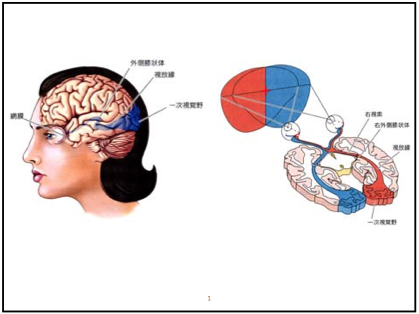 □しばしば人間の眼はカメラに喩えられることがある。角膜・水晶体→レンズ  網膜→フィルム、CCD 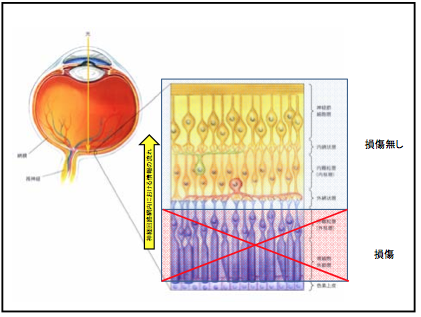 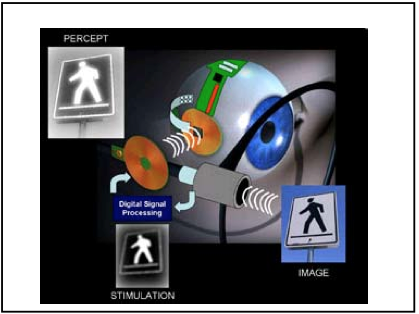 □でも、網膜の先はどうなっているのか？ 例えば、網膜は平面なので投影された3次元の外界は2次元の像になる。 ※我々は立体的に外界を知覚している（片目でも！）…なぜ？「見るメカニズム」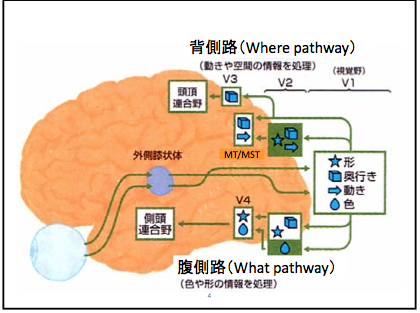 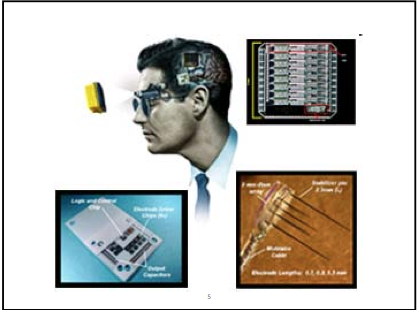 □視知覚の特性を知ることにより、脳の「見るメカニズム」に「視覚系」による映像情報の処理法を垣間見ることができる。  ※ダルマチュア犬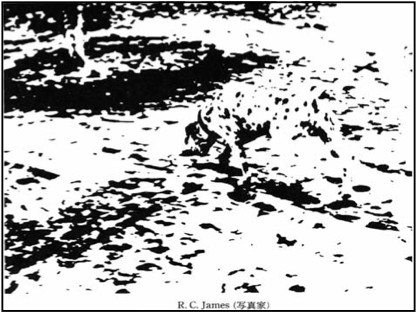 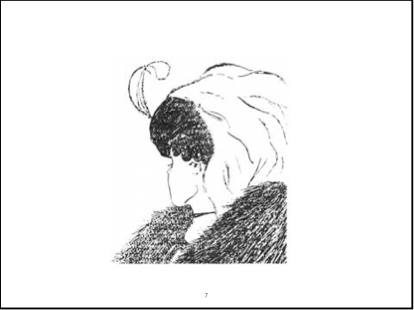 □知覚においてはその情報処理の神経メカニズムが全て分かっているわけではないので完全に対応させることはできないが、ダルマチュア犬 老婆と若い女 THE CAT おじさんと女性 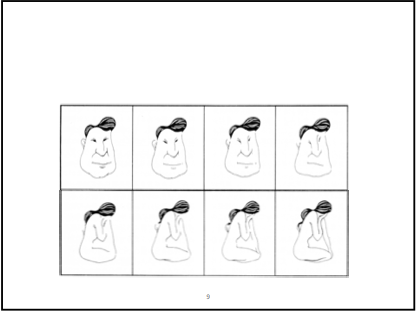 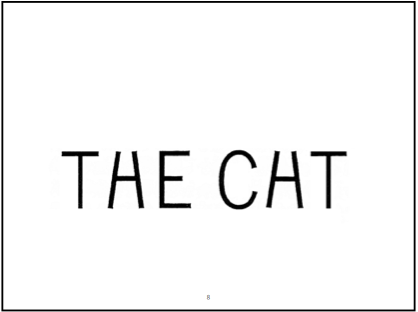 □視覚の特性 図と地 ・外界を見ているとき、背景（地）から物体（図）を抽出している。 「図地分離」・図は形を持つが、地は形を持たない。 ・図と地の境界は輪郭地は図の背景にも広がる。（←実際の物理空間におて、この認識により自然界での生存率が上がるから？） ・図は地より前に見える。 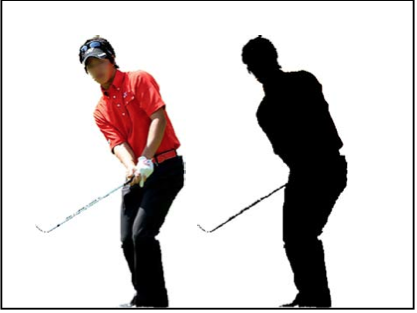 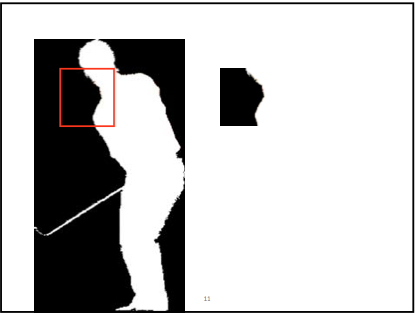 □図になりやすい領域の条件 ・取り囲まれた領域 ・面積の小さい領域 ・対象形の領域 ・等しい幅の領域 ・垂直、水平方向に伸びている領域 □「図になりやすさ」が拮抗していると図と地が反転する□両方を同時に図として知覚することはできない。  ルビンの壺 ヒヨコ LIFE 閉じた領域や対称性をもつ領域は図として認識されやすいため、このようなトリックが成立する 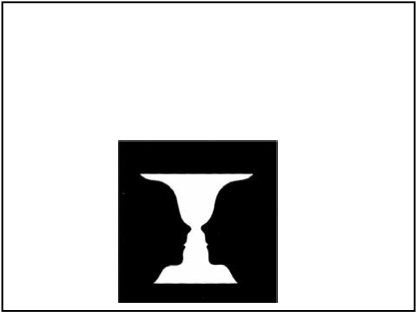 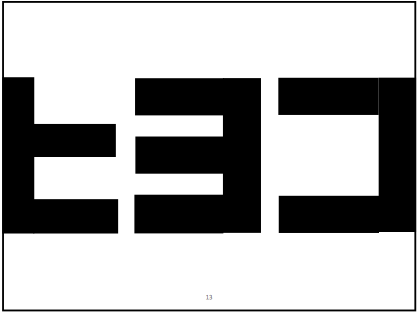 □主観的輪郭・カニッツァの三角形。中心が明るく見え三角形が見える。 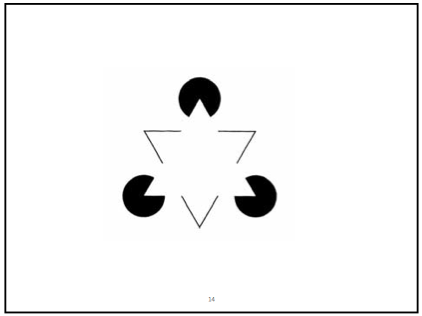 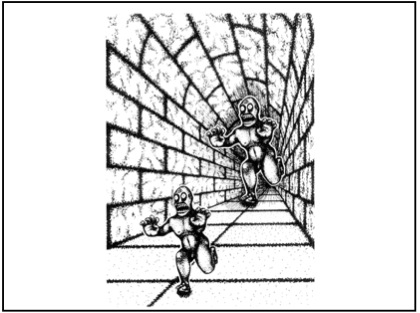 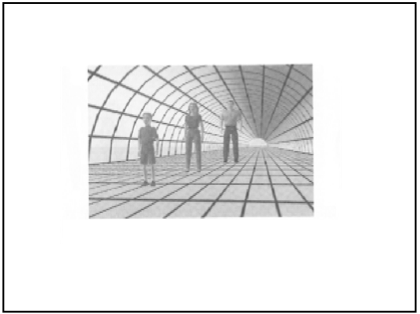 □大きさの恒常性・対象物の実際の大きさをなるべく情報として知っておくために、網膜像の大きさだけでなく距離奥行きの手がかりからその知覚される大きさを補正ことが知られている。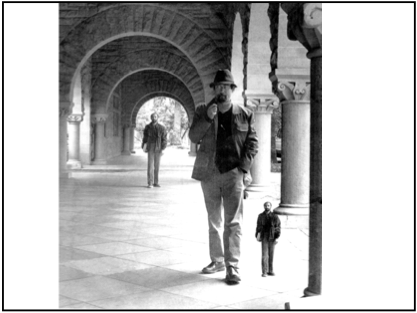 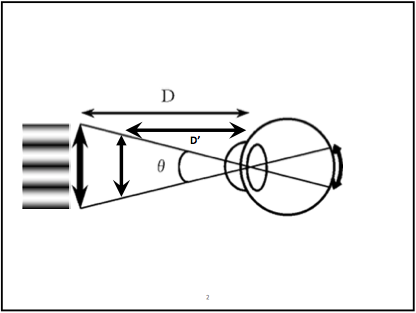 □視覚の特性 奥行き知覚 ・我々は外界を立体的（３次元）に見ている。 ・しかしながら、眼に入った外界の光情報は網膜に投影されると２次元像になってしまう。  →視覚系は２次元像として網膜に投影された情報から３次元の視覚像を再構築してる。□だまし絵（不可能図形）について ・ローカルな（局所的な）奥行きは矛盾していないが、グローバルな（大域的な）奥行きが矛盾している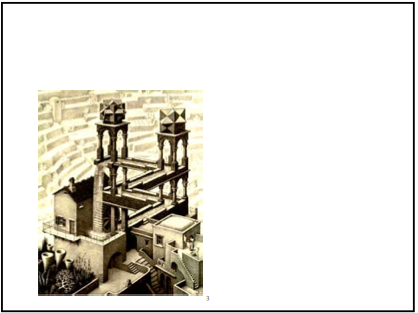 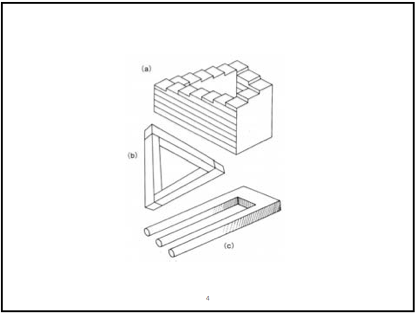 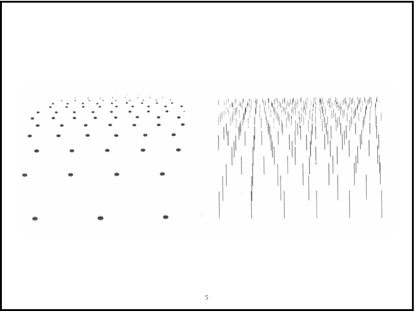 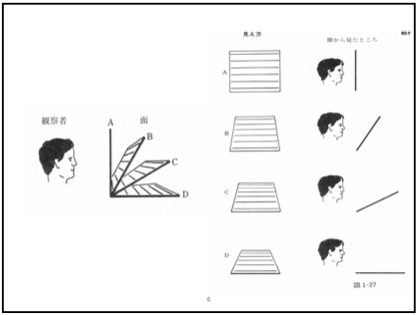 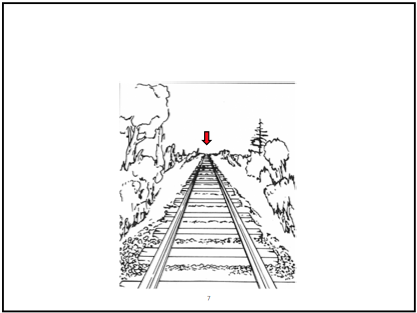 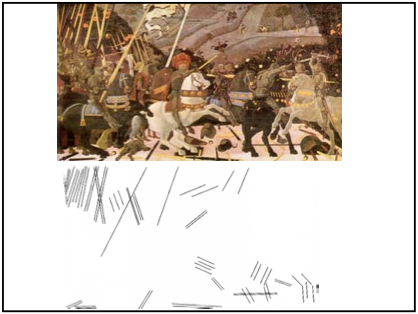 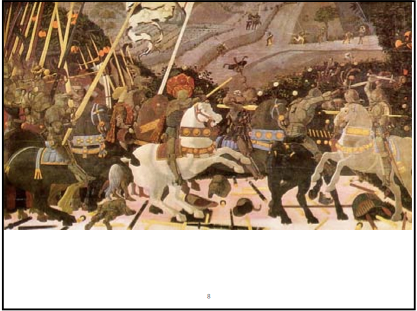 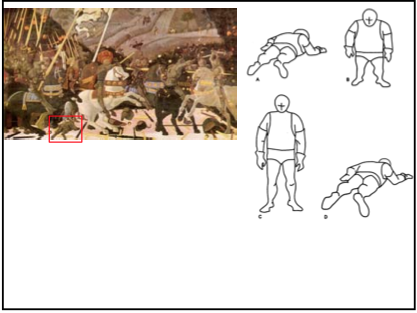 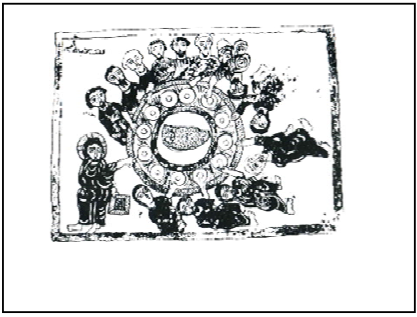 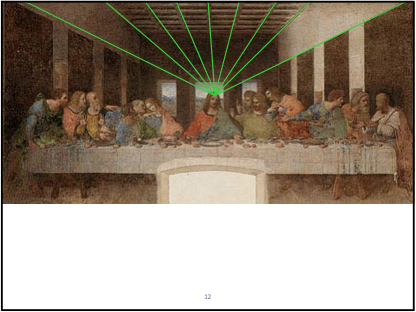 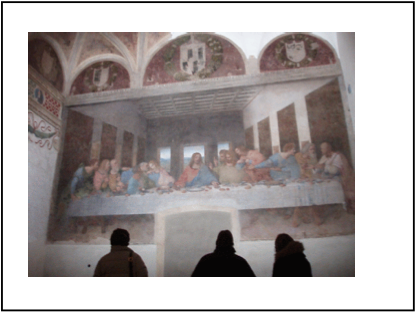 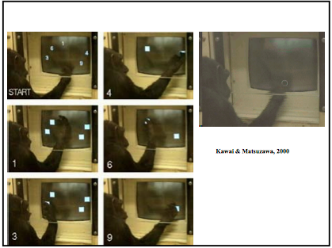 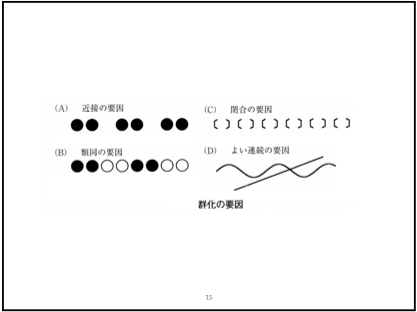 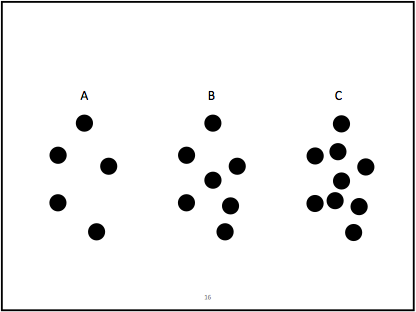 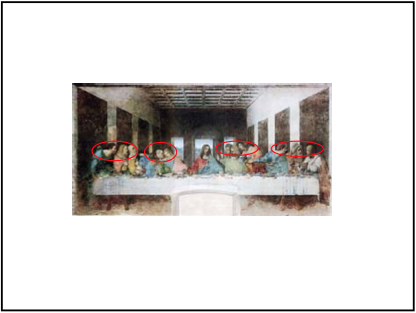 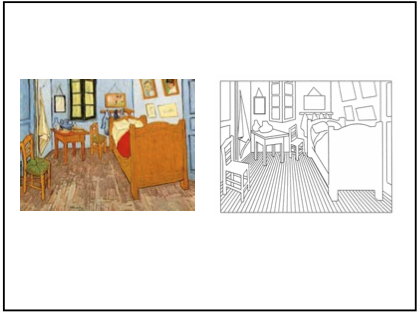 強化遠近法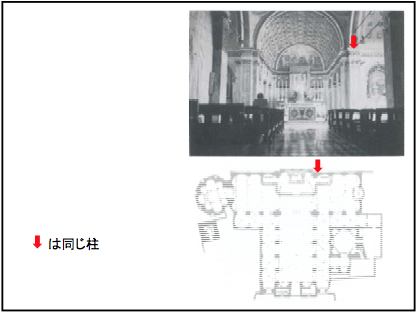 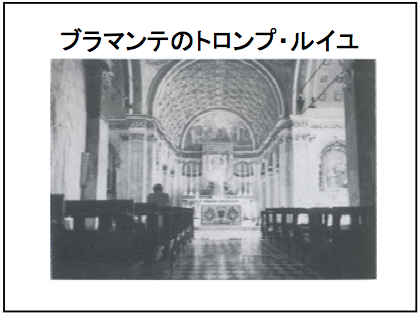 千葉県の例のテーマパーク 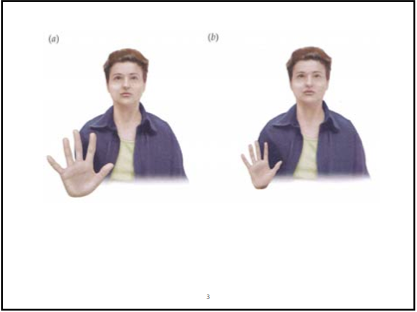 ■形態（重なり具合） 交点で輪郭が滑らかに続くほうが手前に見える（T-junction） 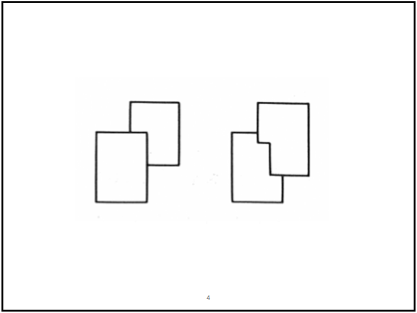 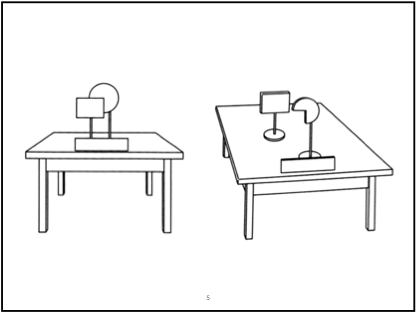 ■形態２ 見る角度によって立体的に見えたり平面的に見えたり。 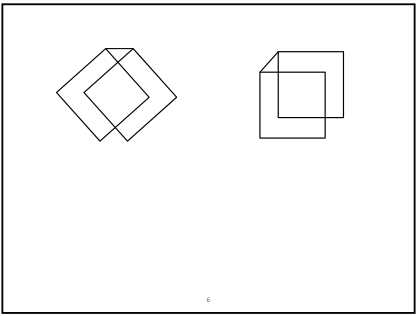 ■運動視差 ・観察者が動く場合、近くの物は速く、遠くの物は遅く動く。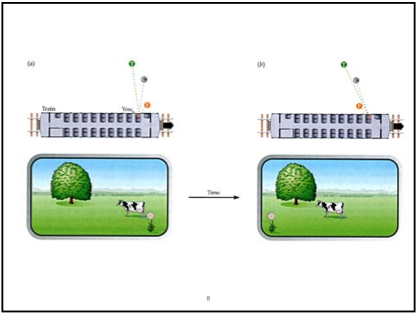 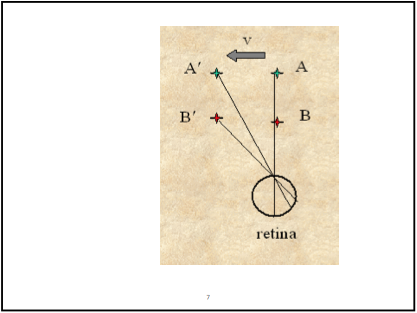 ■調節・遠近調節の際の筋肉調節の知覚。 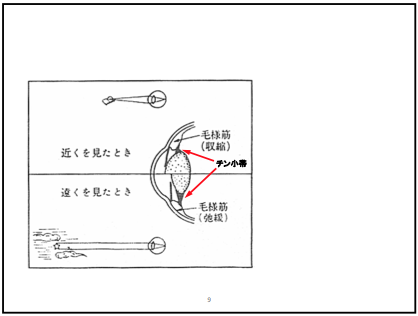 □両眼立体視 ■両眼視差・ある物を見た場合、観察者の左右の眼は位置がズレているので、網膜像も少しズレる。レの大きさは奥行きに依存している。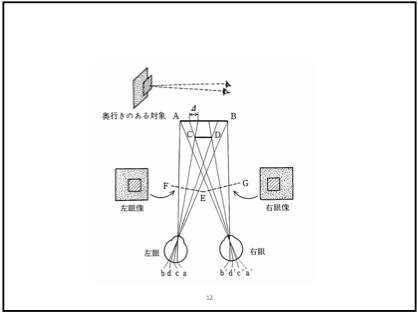 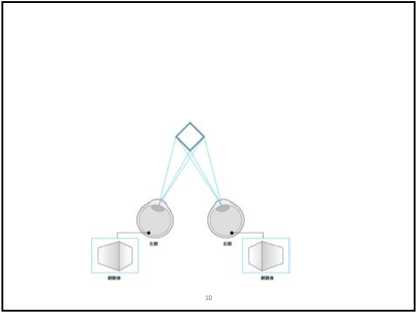 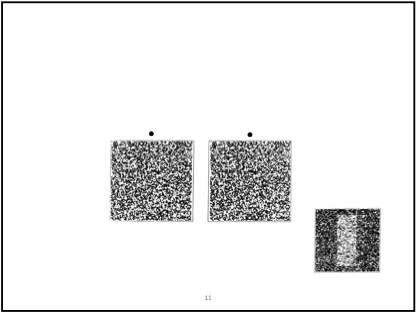 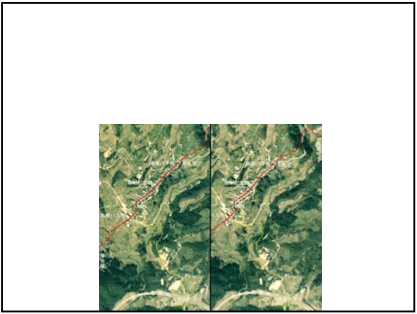 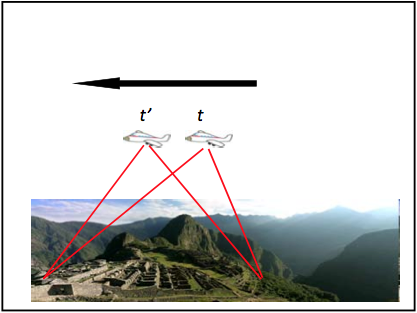 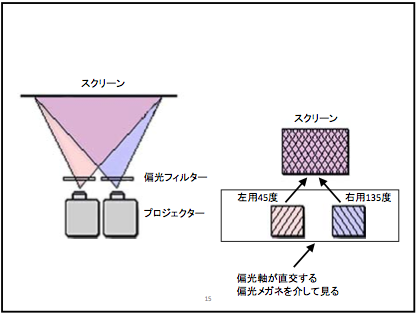 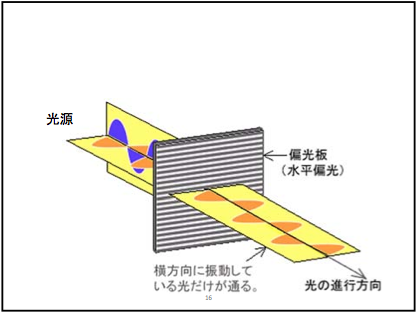 輻輳の調節 ・近くのものを見る場合は両眼が寄る。 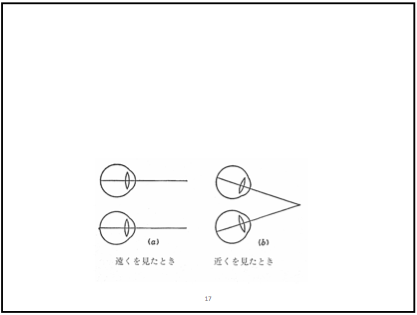 □錯視（幾何学的錯視・物理的に存在しない、もしくは物理的な画像とは異なるものを見ること ・通常、錯視は意識されない 錯視現象から視覚系の処理の仕方が推定できるので、錯視の研究は重要とされている。 ミュラーリヤー錯視（中心の黒い線と左の黒い線は長さ同じ） →錯視は実際の風景と相関が高いことが知られている。 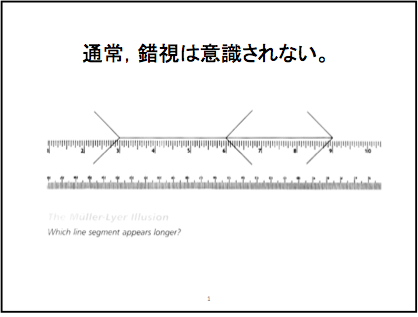 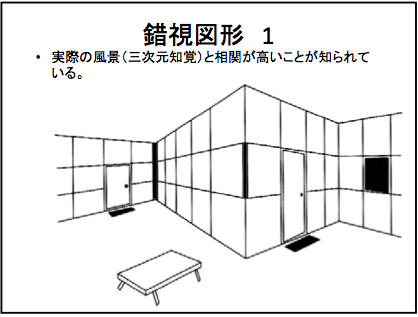 ポッゲンドルフの錯視（直線の始まりと終わりがズレて見える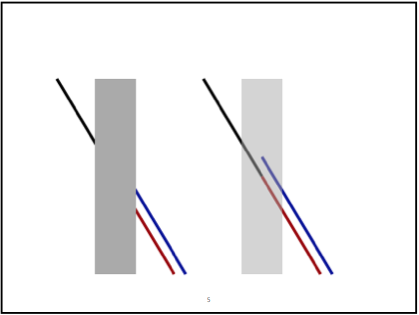 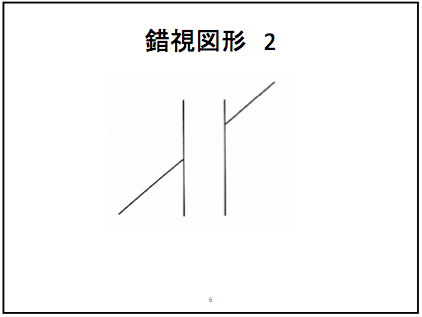 □錯視図形は知覚の誤りか？という問題 ・錯視はモノを見る処理を解明する手掛かりを与えてくれる。 ・錯視により視覚系のメカニズムを探る研究が盛んである。 □運動視■滝の錯視（運動検出器を用いた仮説）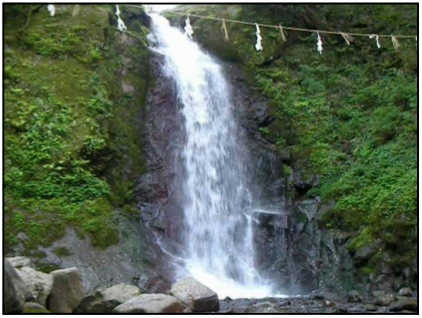 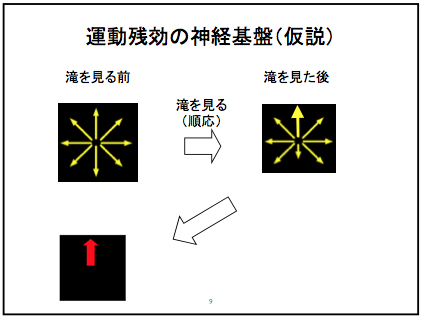 滝の錯視はそういう動画の下向きの動きのみのバージョン。・滝を見る前 特定の方向に反応選択性を持つ（＝特定の方向の動きにのみ選択的に反応する）運動検出器群が知覚システム内にあり、自発的な活動で静止していても一定の出力を示す。 ・滝を見る（順応中） 下方向の検出器が強く反応するが…徐々に出力は弱くなる（※生物の感覚器等は同じ刺激を続けて受けると順応する場合が多いです） ・滝を見た後 下方向の検出器の出力が弱くなる →ベクトル和が上向きに。 結果として静止しているものを見ても上方向の運動が見える。 脳内の運動検出器細胞をこのモデルに当てはめると運動知覚とうまく対応（相関）する。 が、まだ仮説の段階である。■運動検出細胞は網膜から存在する。 例：下方向選択性細胞 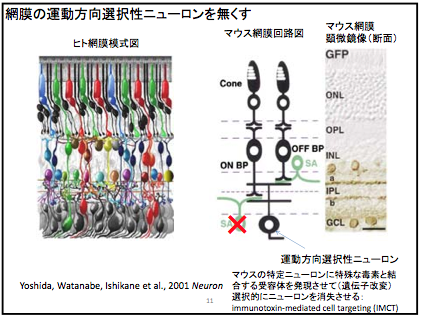 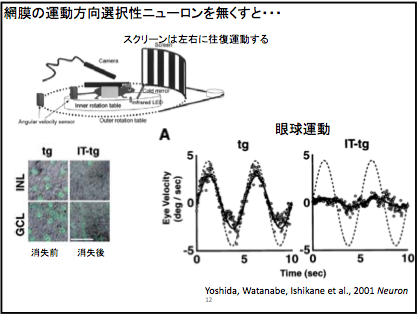 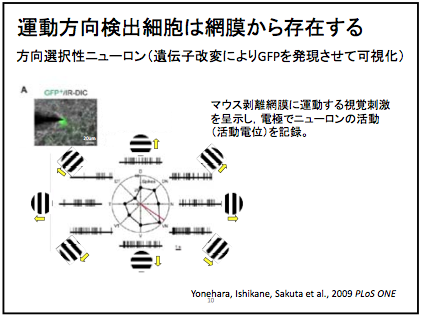 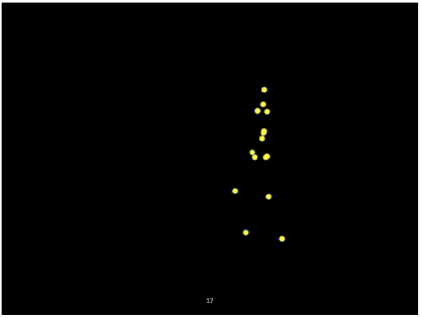 線運動錯視 ・線分を提示する直前に線分のどちらかの端に近い位置に先行刺激（明滅）を提示すると、線分がそちら側から描かれたように見える。 ・線分の描かれ方において見える時間順序は物理的なものではなく、観察者に体験において生じている主観的なもの。 この錯視は、先行刺激の提示によってその付近の視覚処理が促進される（処理時間が短くなる）ためと考えられている。（注意が引き付けられて反応が敏感に） ・先行刺激の提示がなければ線分刺激の各部位の情報は同時に処理される。 ・先行刺激が提示された場合は、実際に一方の端点から線分が描かれた時と同様に、線分の一方の端点の情報が脳内の運動検出器に速く到達するために線運動錯視が生じると考えられている。 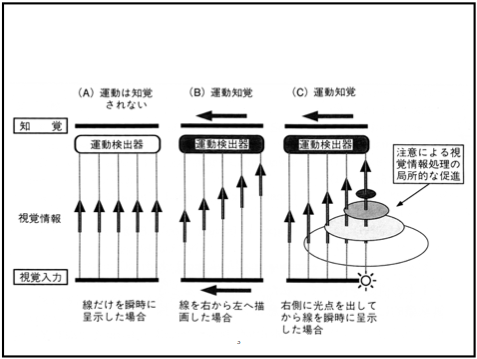 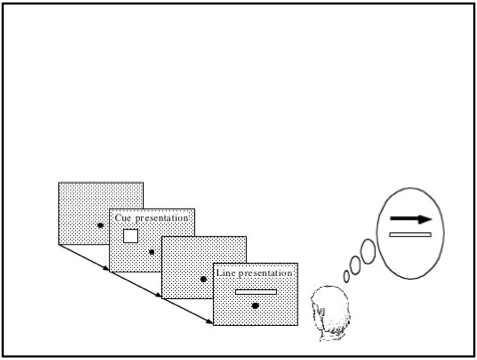 □顔の知覚と認知  顔はその社会的重要性や認識の卓越性から、認識過程が他の視覚パターンと異なり特殊なのではないかと考えられてきた。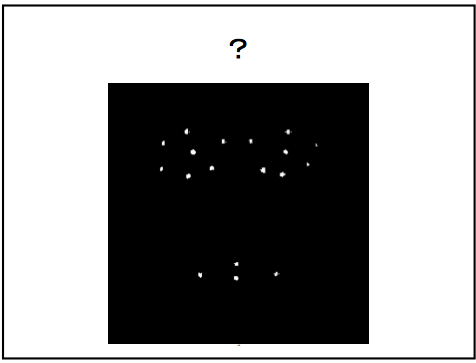 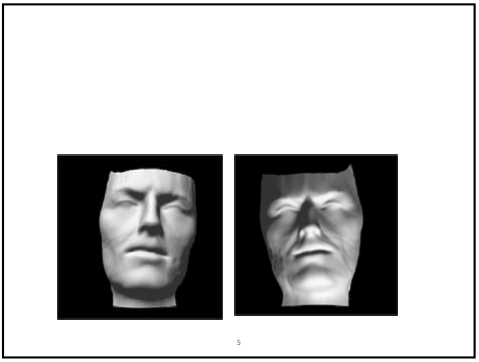 ■サッチャー錯視 ・正立顔知覚 顔の各パーツやそれらの相対的位置などが統合され、知覚パフォーマンスが高い。 ・上下反転顔知覚  顔の各パーツの知覚と相対的位置などの全体的な統合の処理が浅く、知覚パフォーマンスが低い。 このため、正立だと明らかに違う顔も反転させると違いが曖昧になって見える。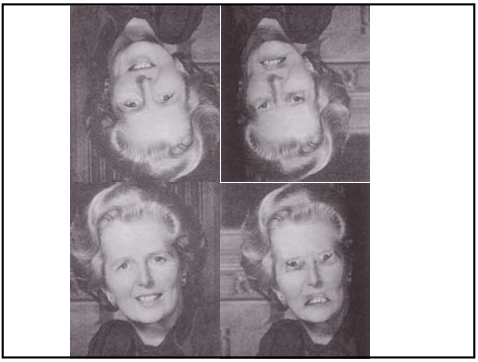 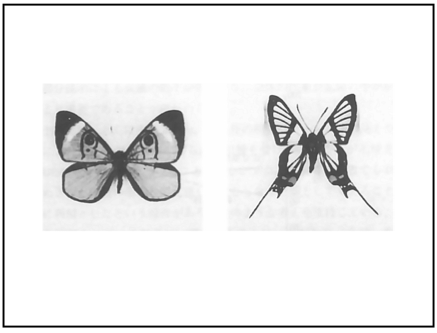 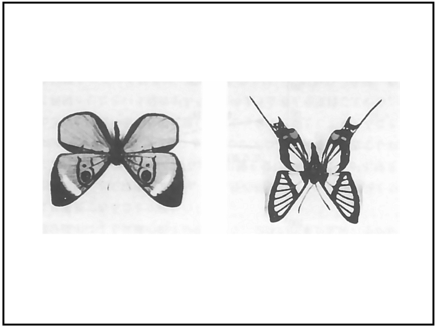 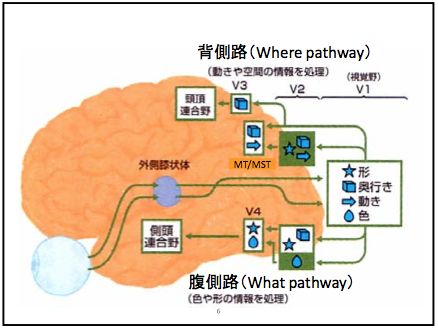 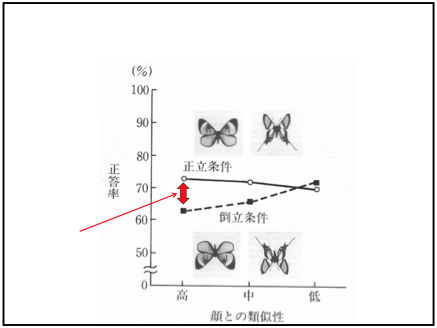 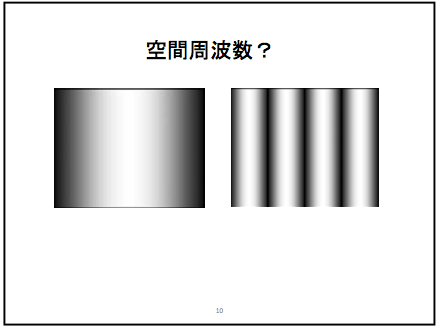 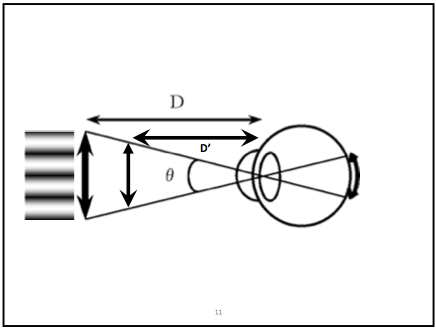 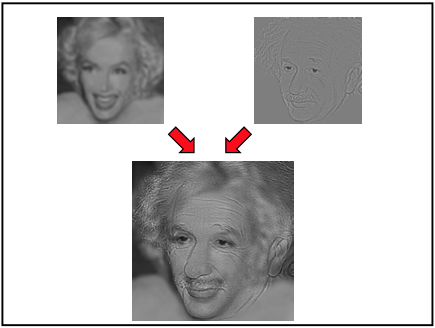 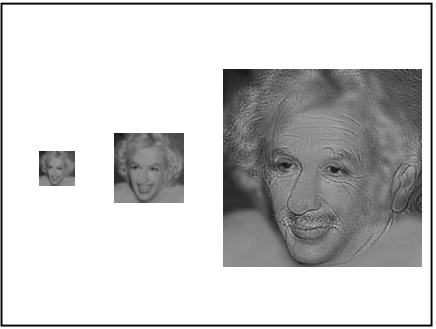 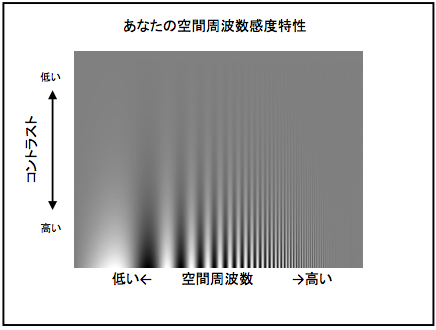 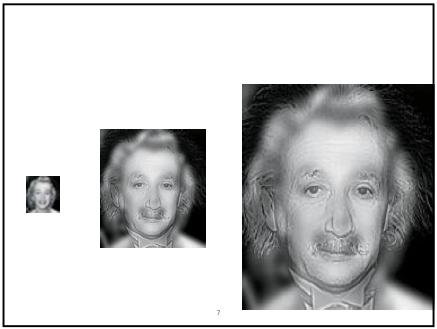 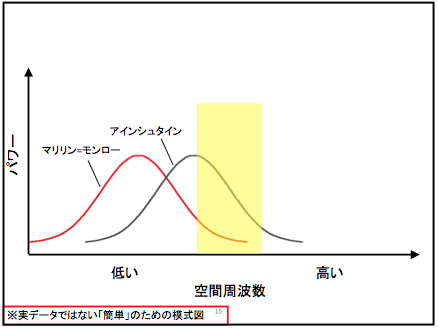 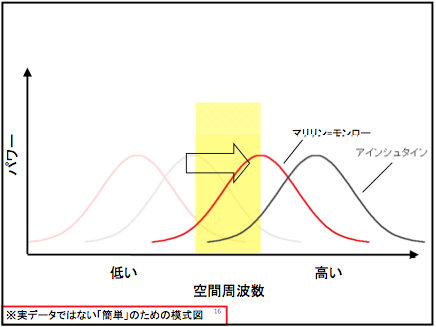 □魅力研究について性的二型（雌雄の性差）と魅力 ・よりオスらしい、よりメスらしい形質は異性により選ばれることで進化してきたのか？実験的な検討  オスが長い尾をもつ鳥で、実験的に尾を継ぎ足して長くしたオスの交尾成功率を調べたところ、高くなった。 →長い角や派手な羽根のような特殊な形質（本来は生存に不利！）の維持はその個体の健康さ、寄生性病原体に対する抵抗性を誇示しており、それがメスへの魅力となると考えられる。 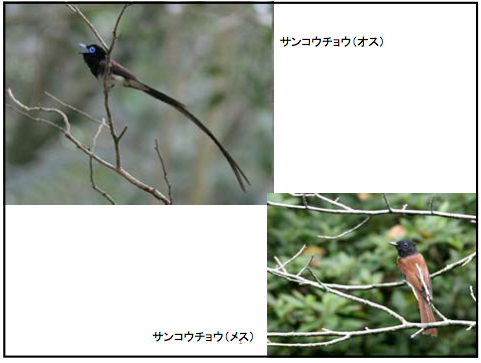 人間ではどうか？ ・平均的な顔と、より男性的な、或いはより女性的な顔のどちらが魅力的か？ ワイヤーフレームモデル技術により平均顔、超男性顔、超女性顔を作成することで検討。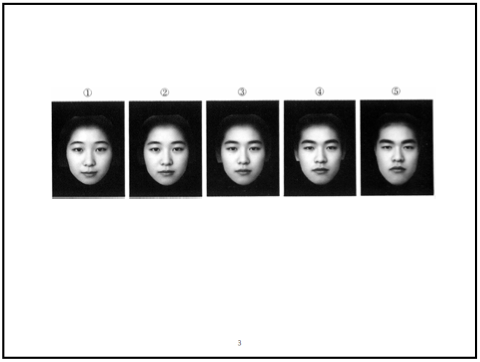 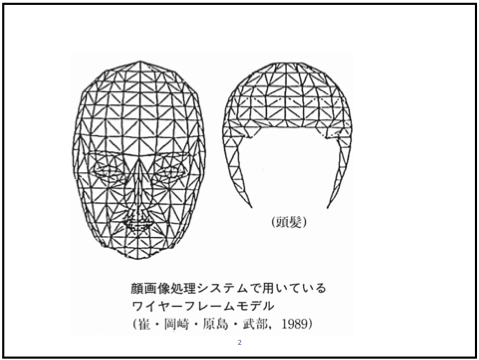 ■顔の各部位が魅力に及ぼす影響 異性からみた顔全体の魅力得点と顔の各器官の大きさ・相互距離との関係 ・男女とも目が大きいことが魅力度に影響 ・女性では以下の項目が魅力度と正の相関を持つ。 大きな目 →子どもっぽい  小さい鼻 →〃  短いあご →〃 広い両眼感覚 →〃 細い頬 →大人っぽい □色覚 「色とは電磁波における可視光帯域の波長に対応する」と習った。 ■網膜に写された電磁波の波長が同じでも、場合によって異なって色が知覚される場合がある。 ・3種類の錐体（赤、青、緑）が色彩視の始まりだがその波長感度特性だけでは色彩視の特性は説明できない。 ・この講義で「色」とは知覚されたもののことを示す。 神経細胞視覚系ではある段階から波長選択細胞だけでなく、色選択性細胞が存在することが分かっている。 （物理的な波長でなく知覚された色に対する選択性を持つ細胞、ということ）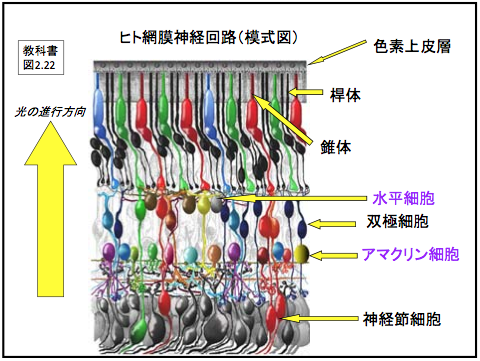 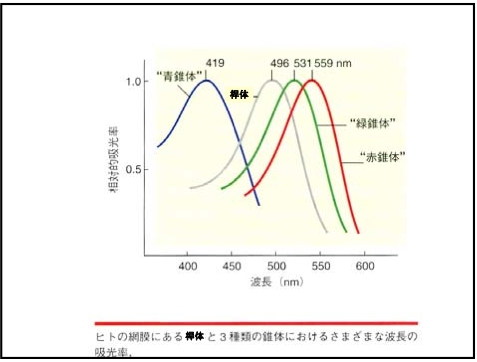 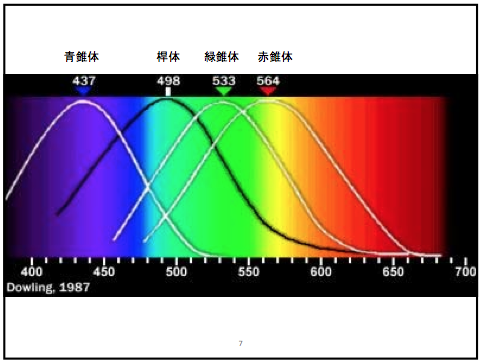 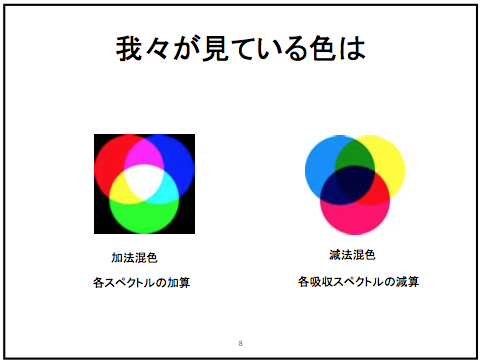 ■順応と補色 ・補色は互いに拮抗の関係にあ色に順応すると、その後刺激として色が提示されなくても補色が見える・これは視覚神経メカニズム内の拮抗のバランスが崩れたためである。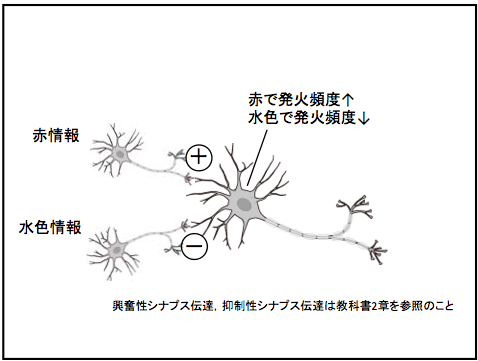 ■色の恒常性 ・照明光が変わっても色は同じに見える傾向。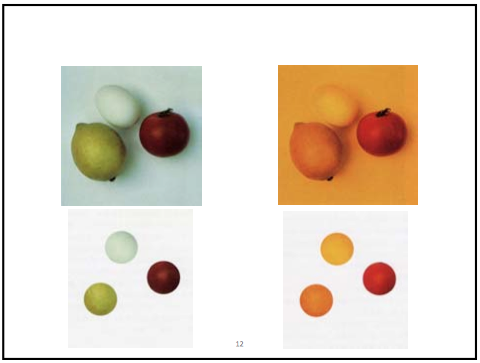 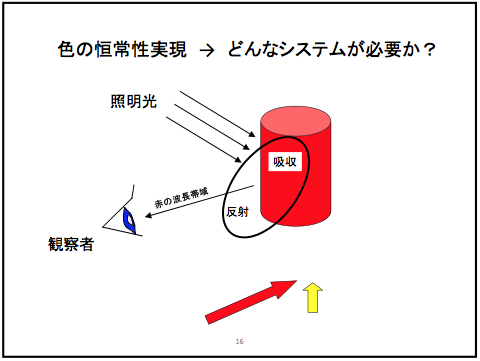 視覚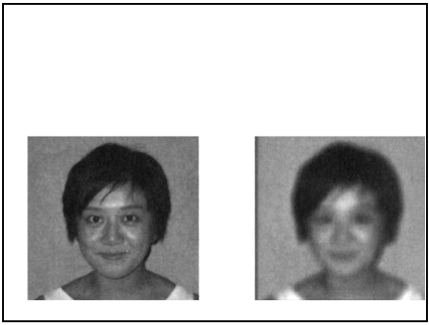 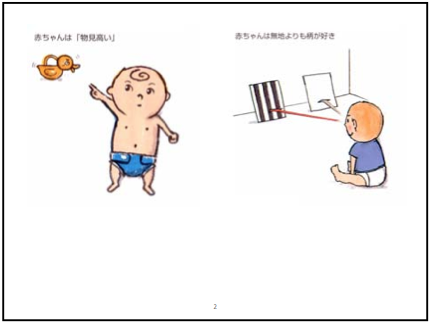 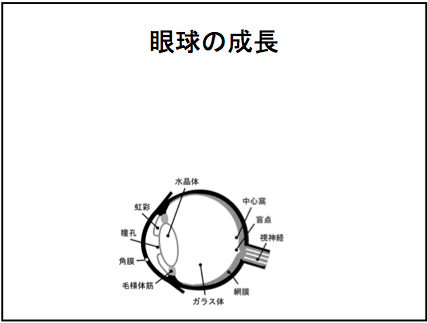 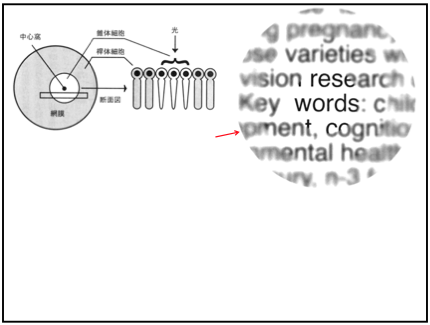 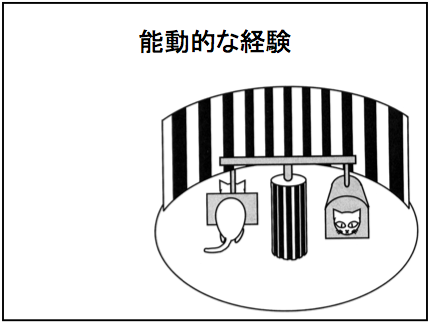 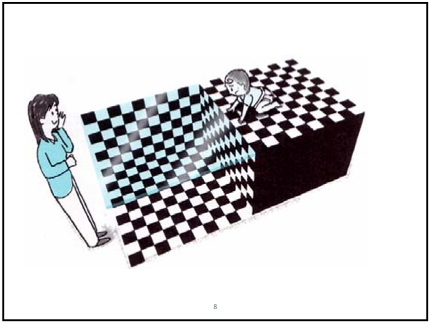 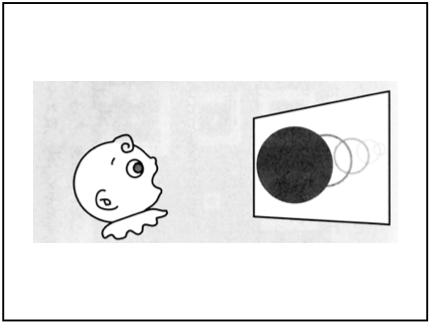 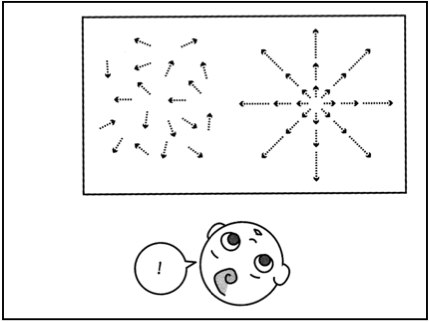 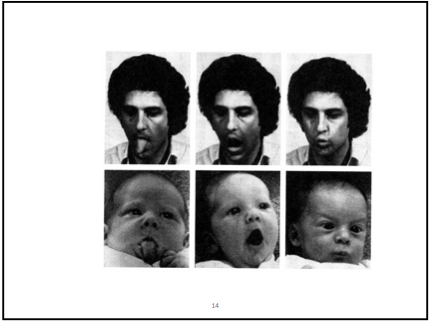 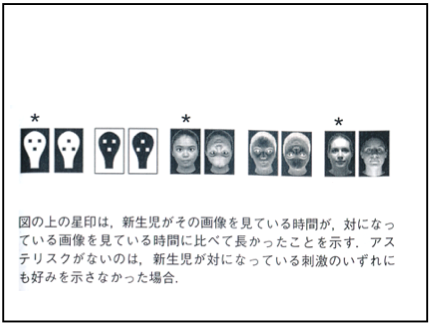 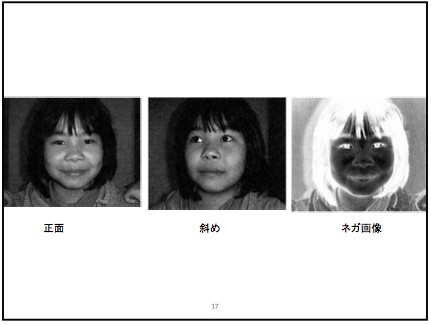 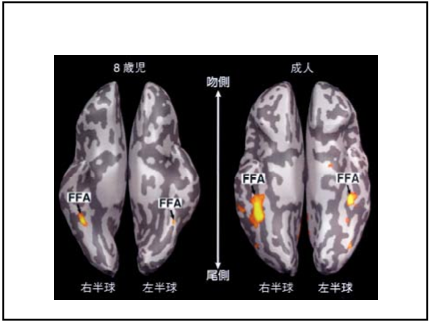 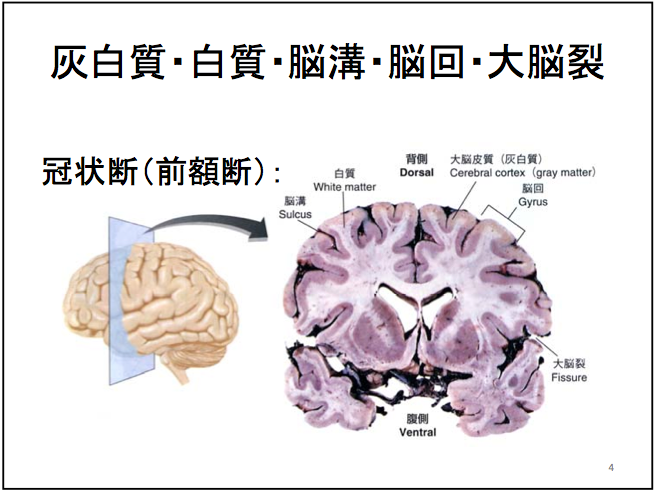 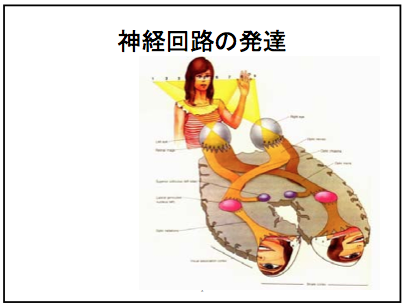 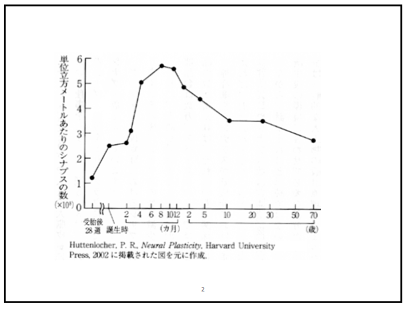 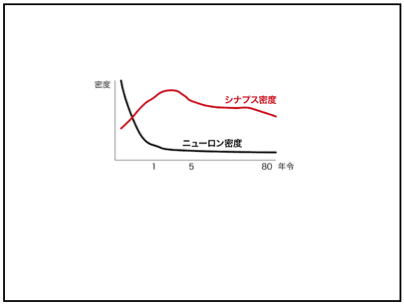 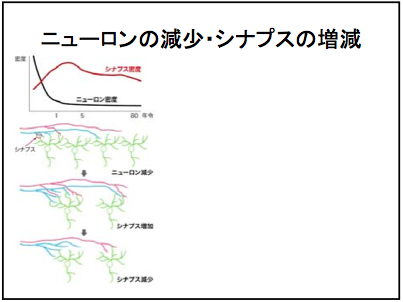 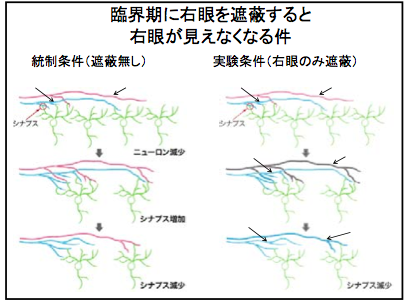 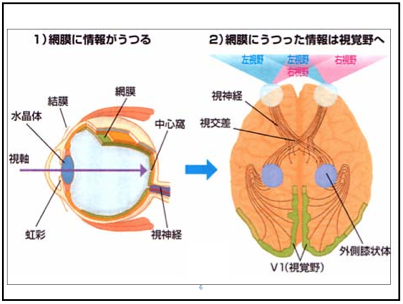 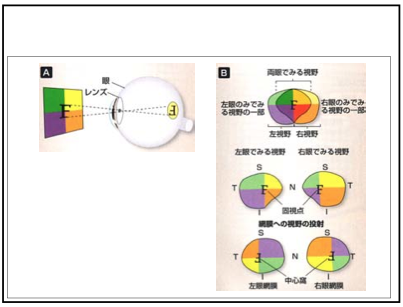 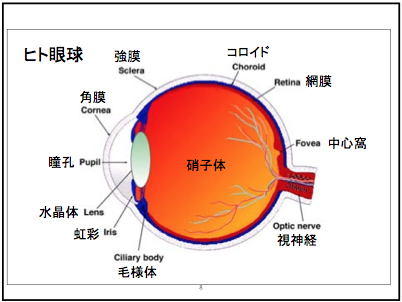 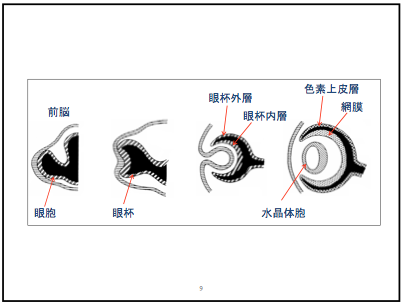 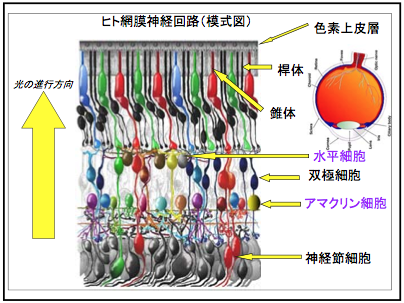 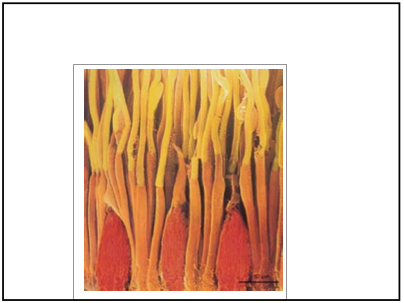 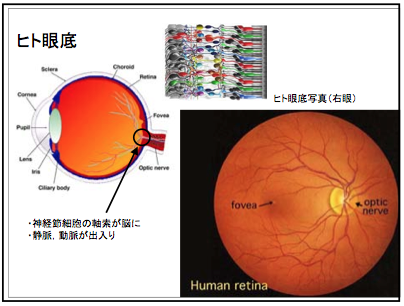 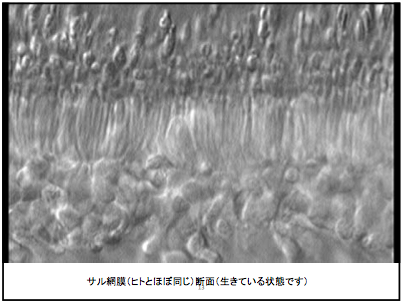 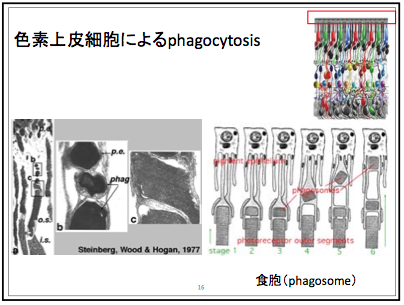 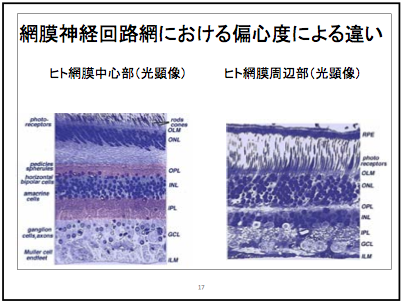 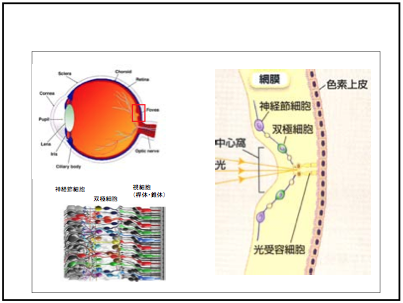 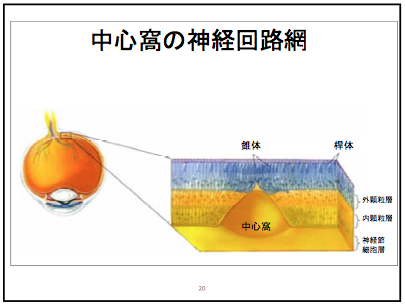 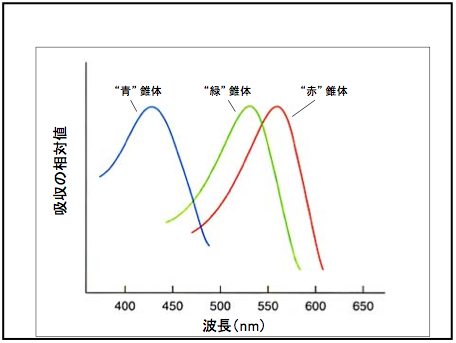 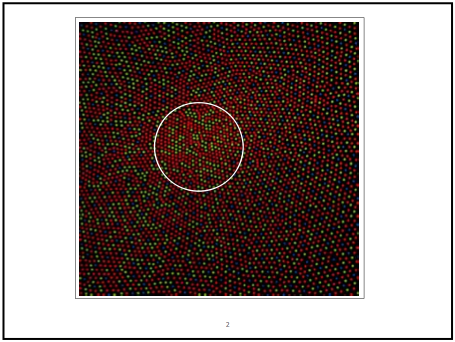 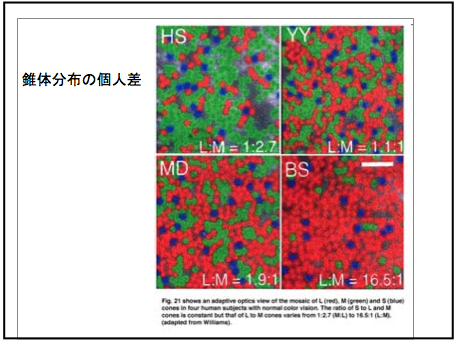 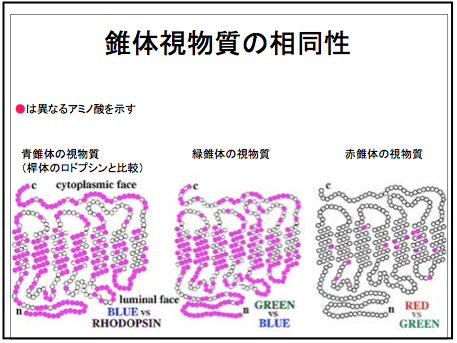 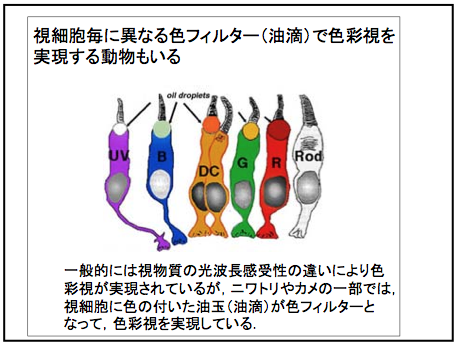 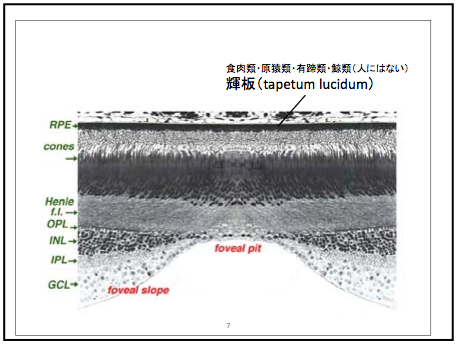 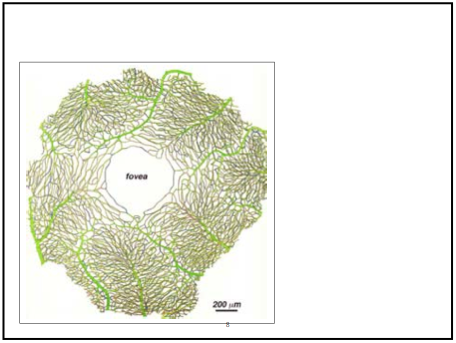 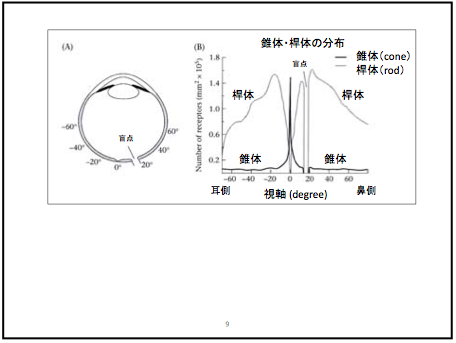 頻度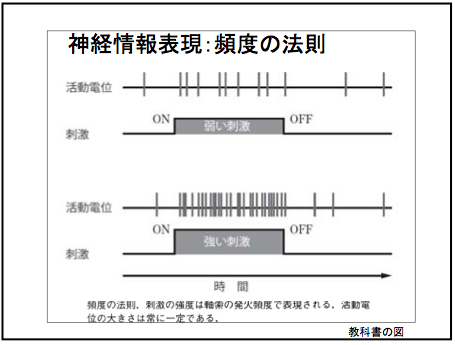 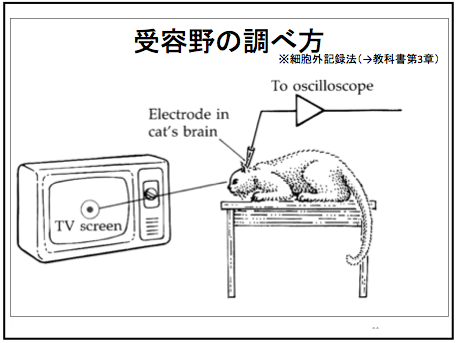 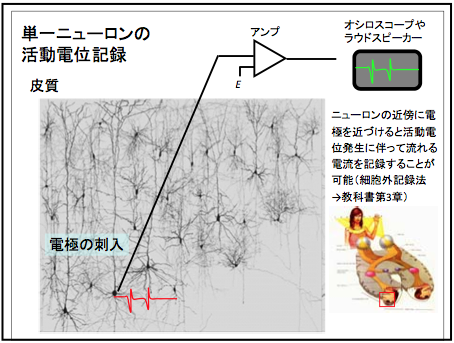 特定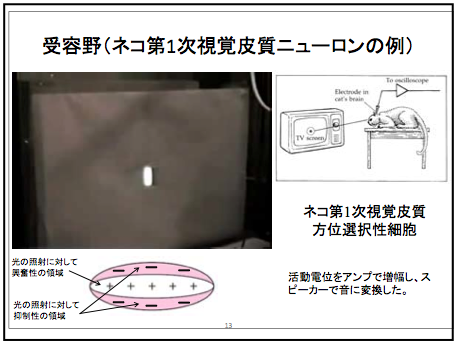 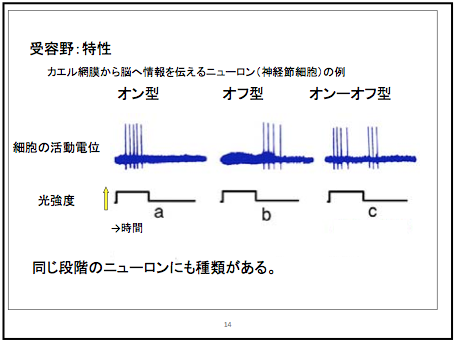 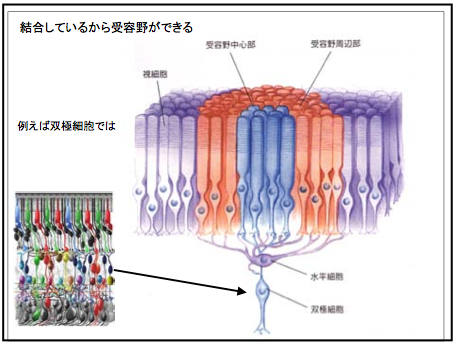 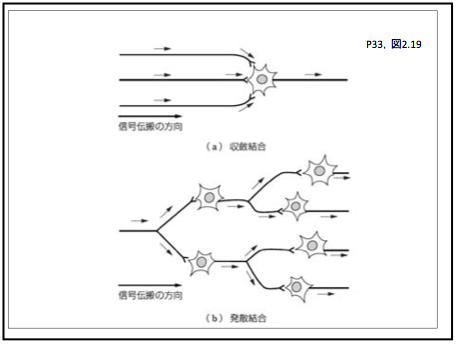 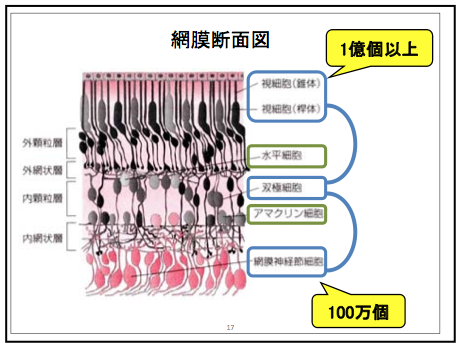 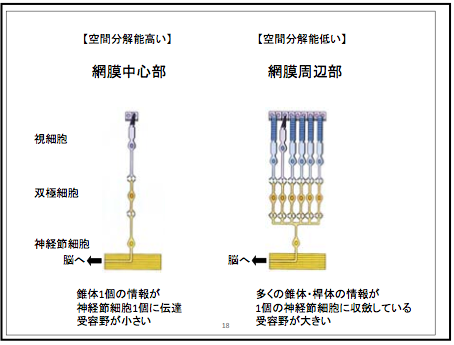 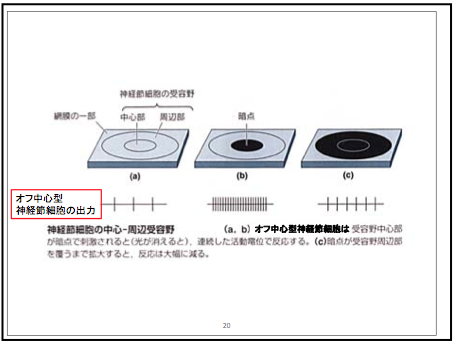 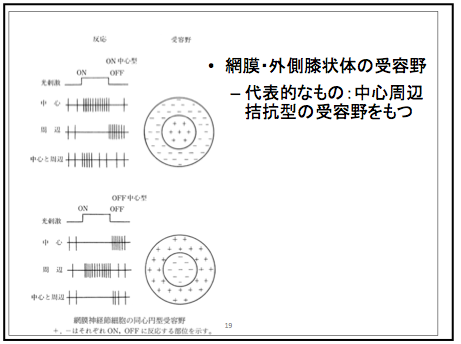 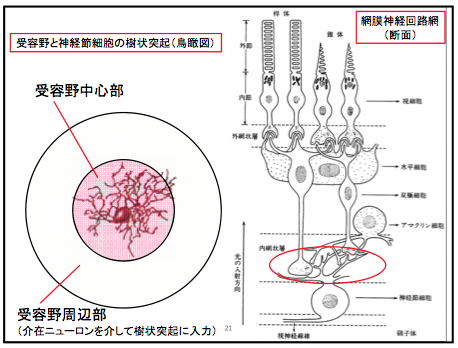 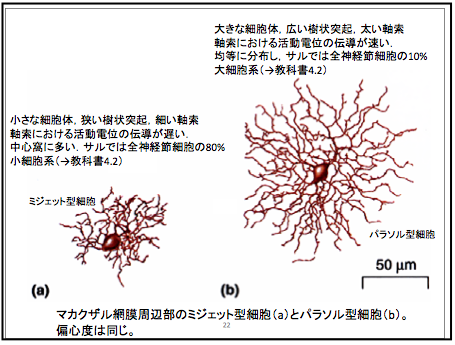 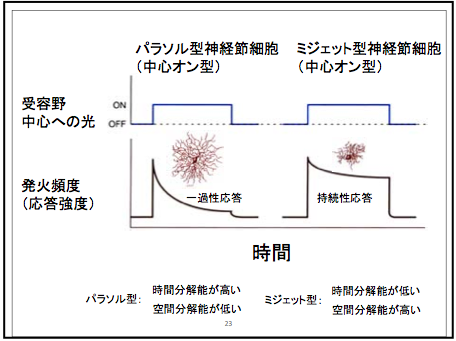 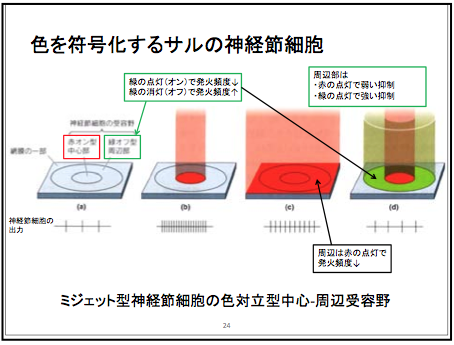 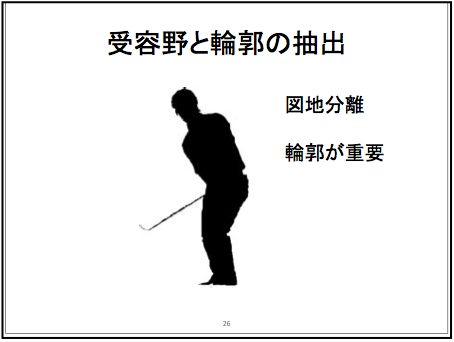 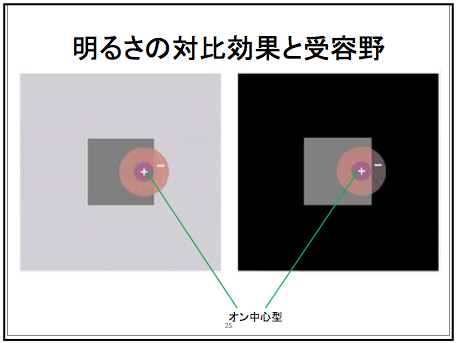 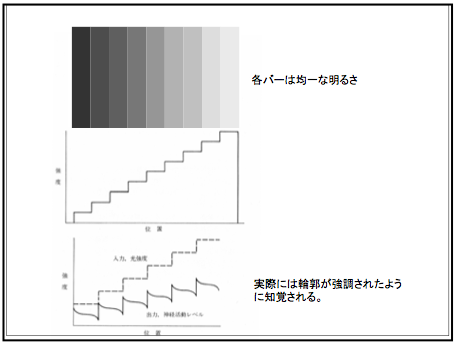 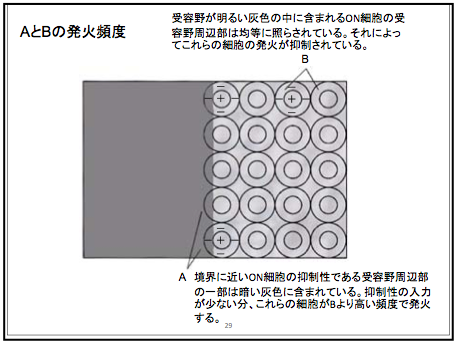 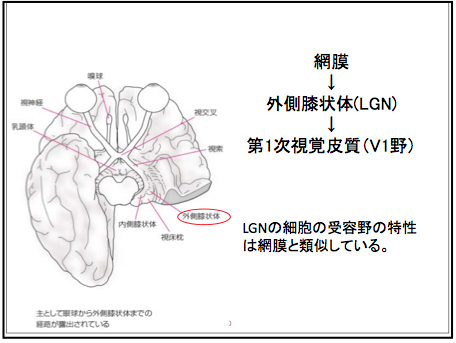 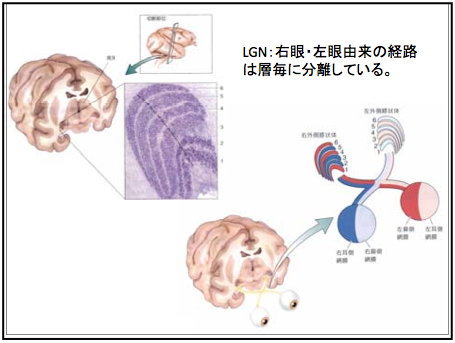 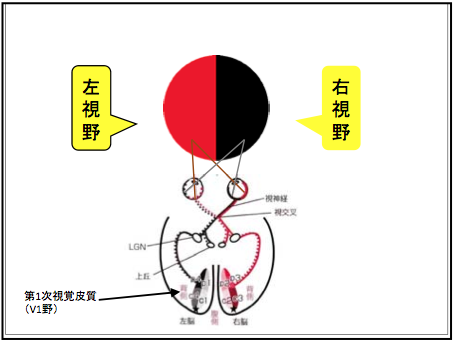 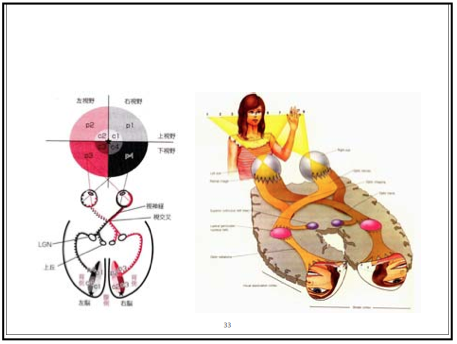 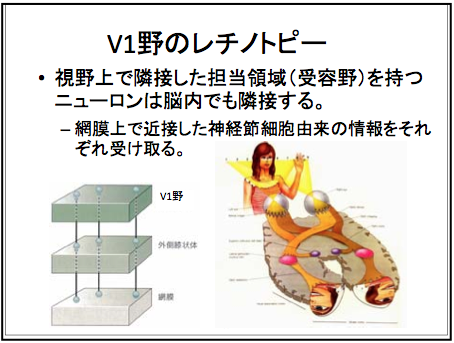 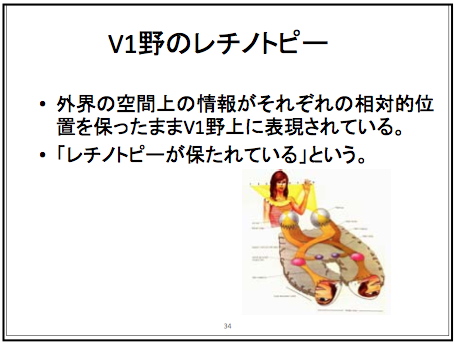 した負傷者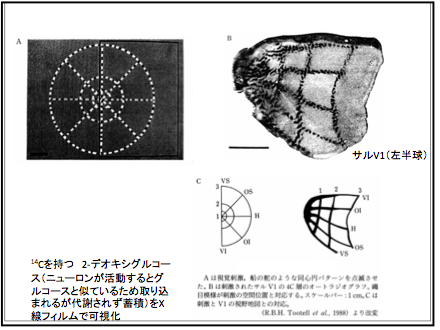 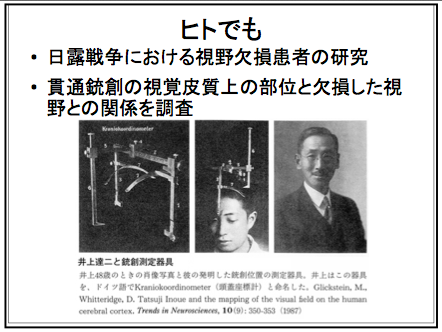 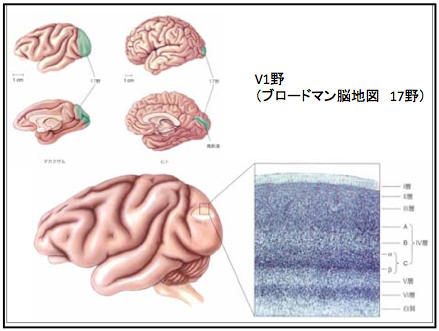 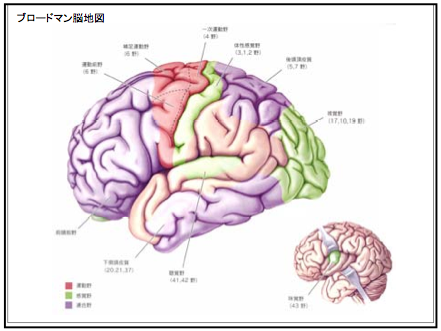 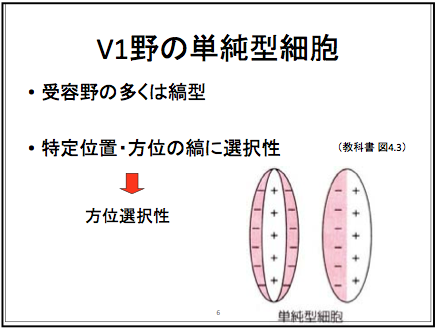 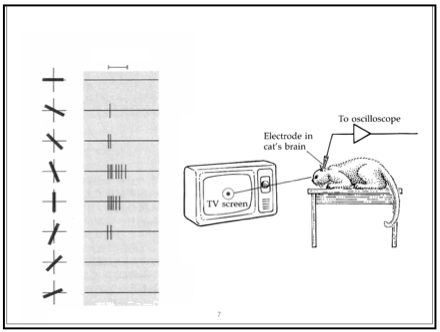 を処理する領域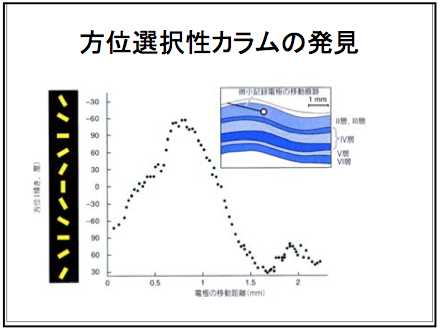 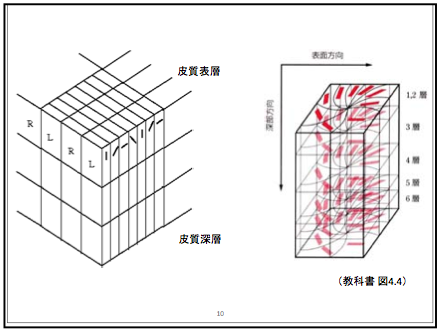 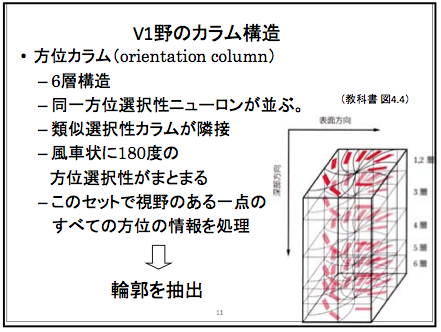 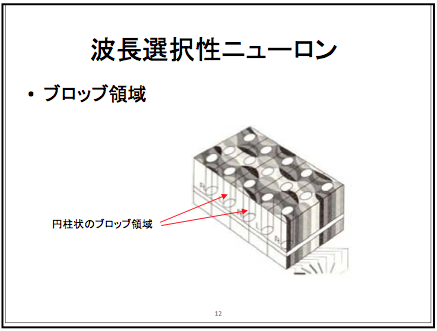 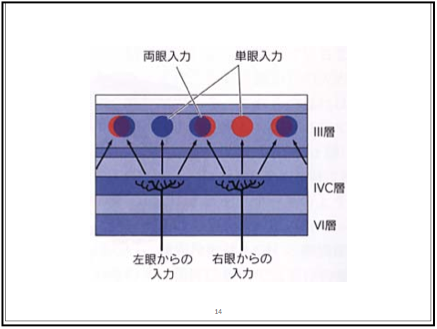 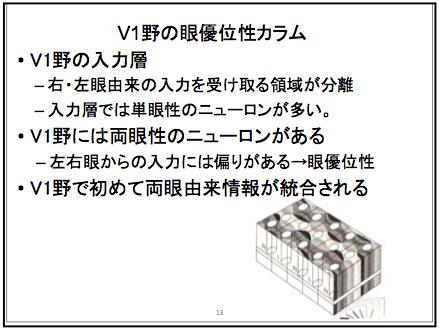 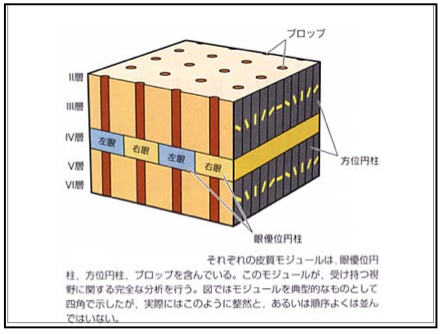 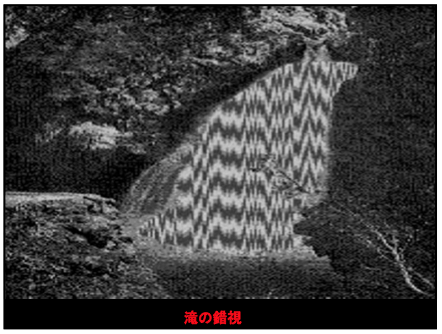 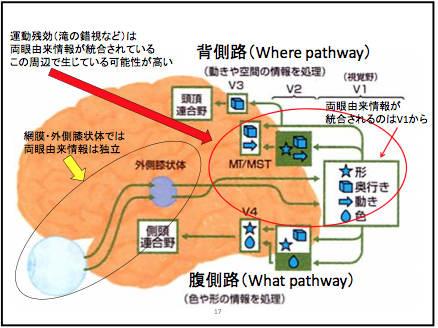 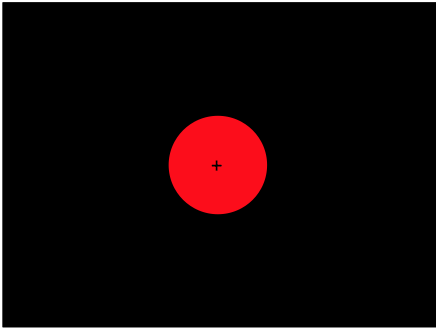 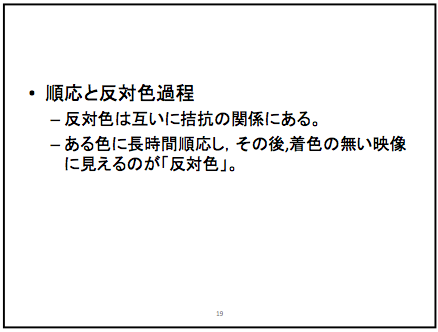 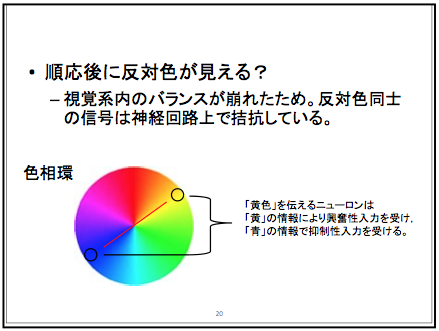 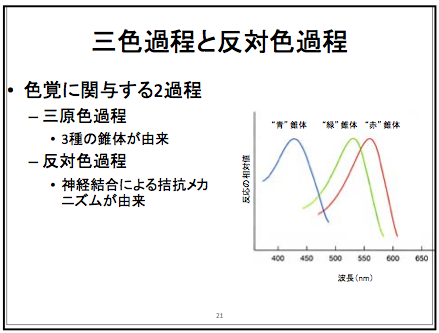 で生じる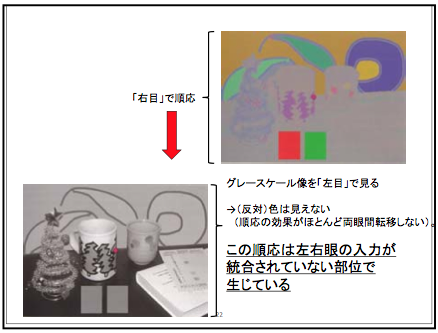 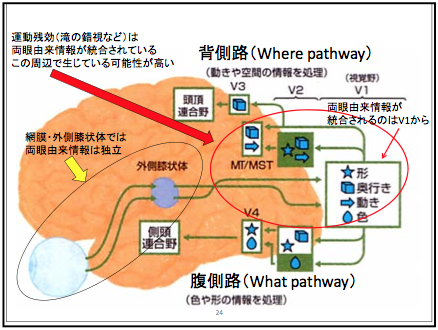 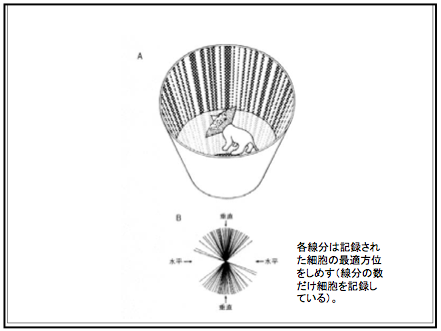 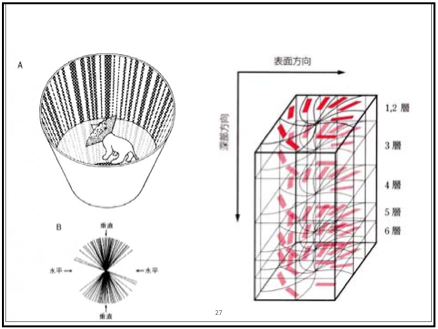 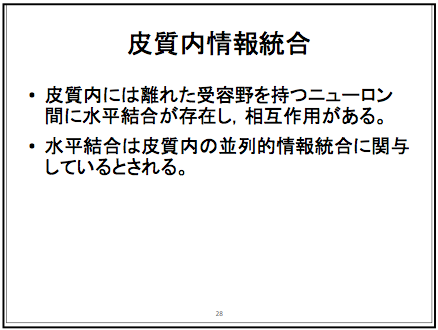 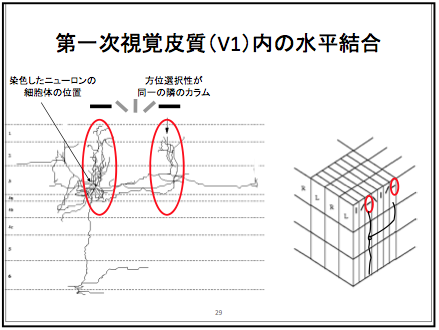 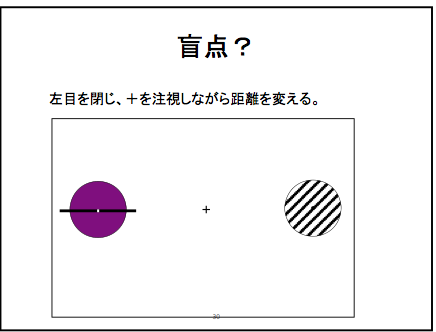 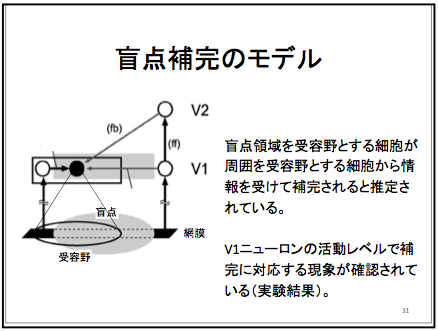 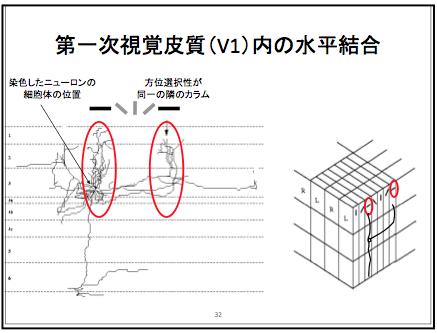 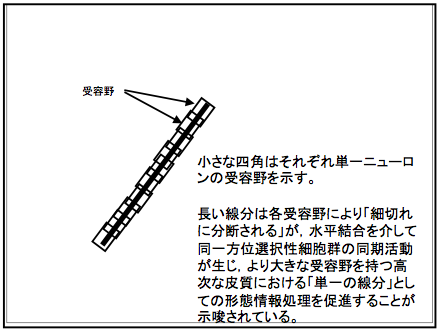 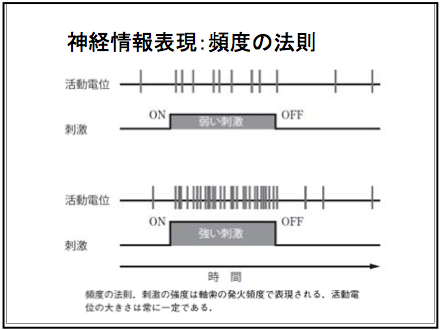 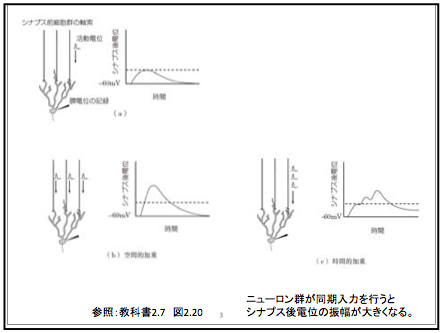 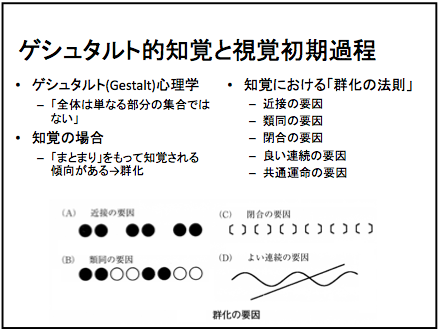 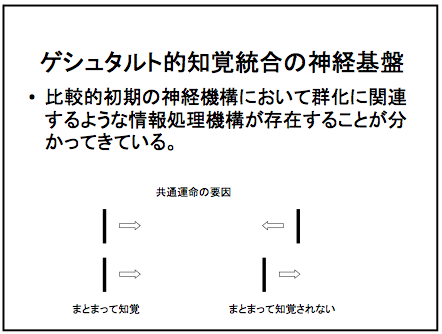 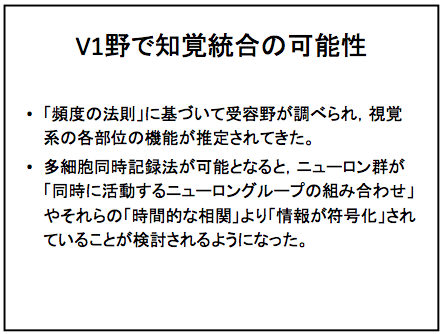 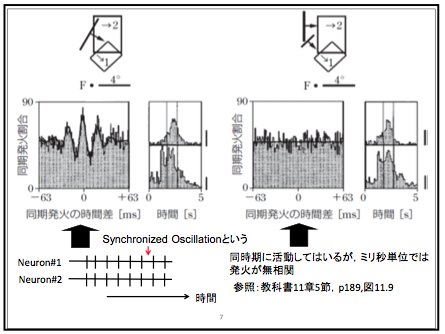 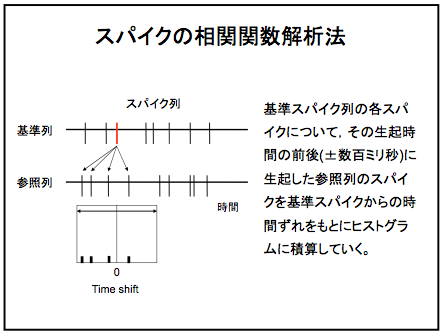 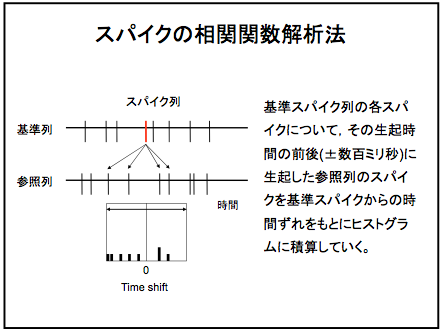 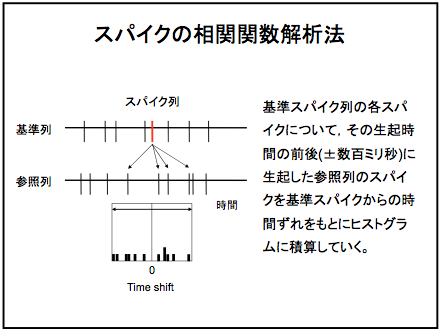 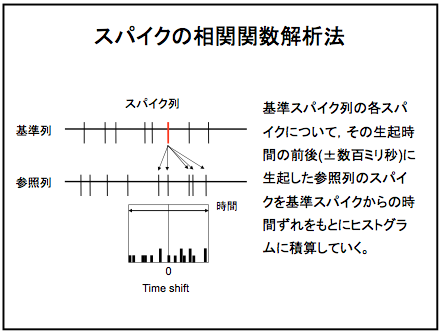 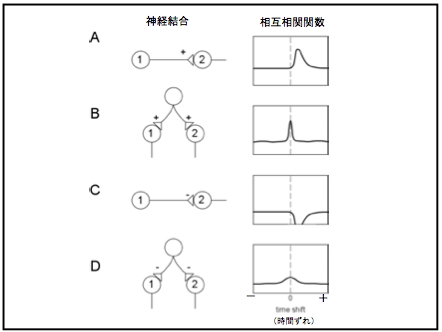 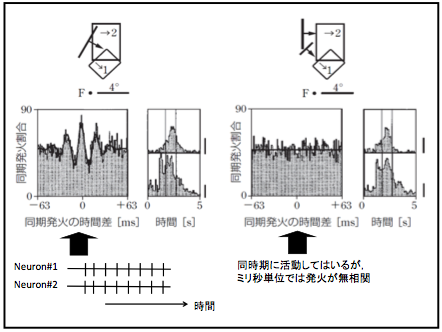 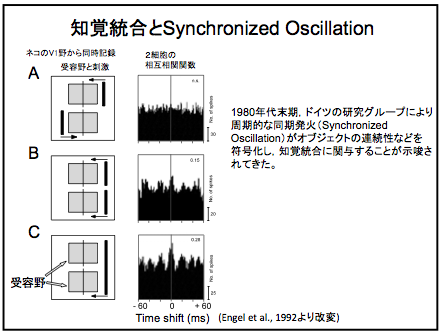 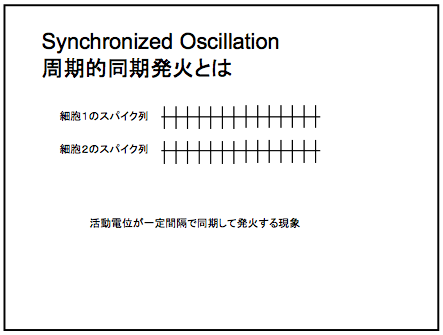 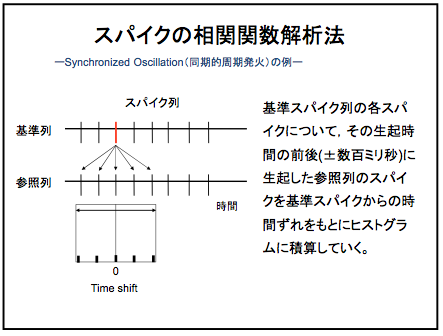 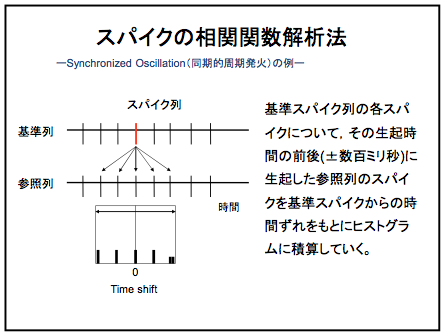 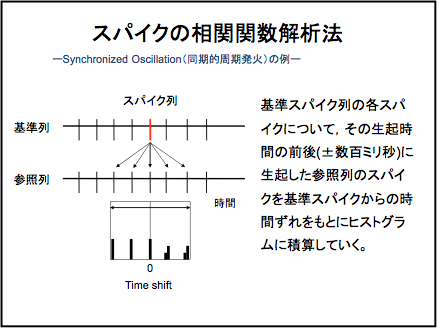 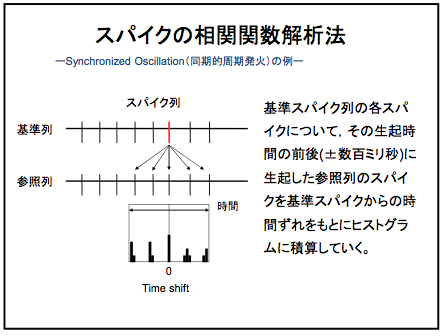 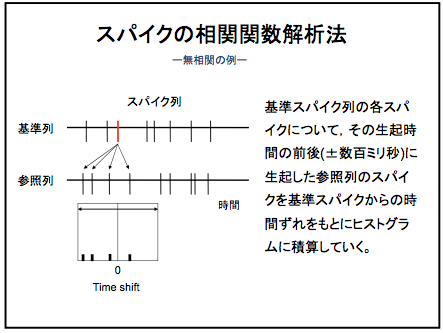 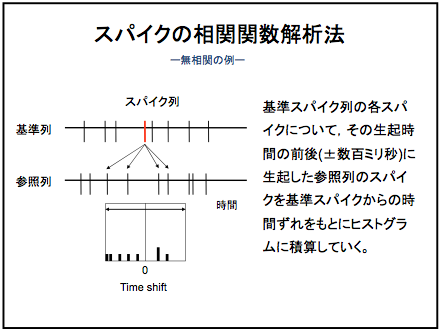 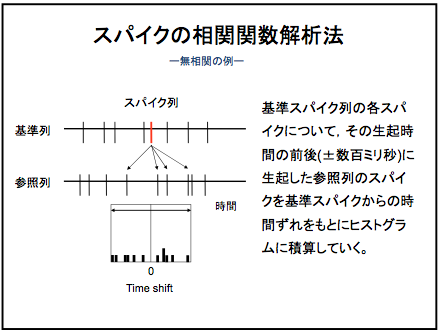 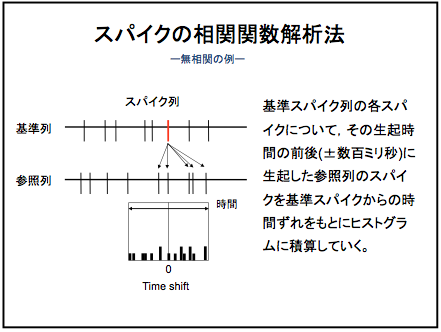 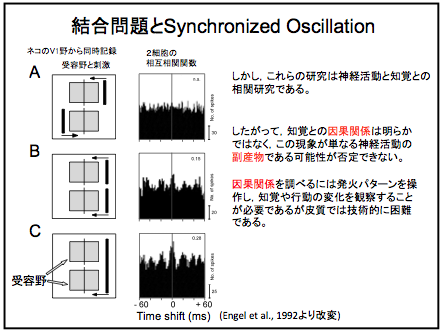 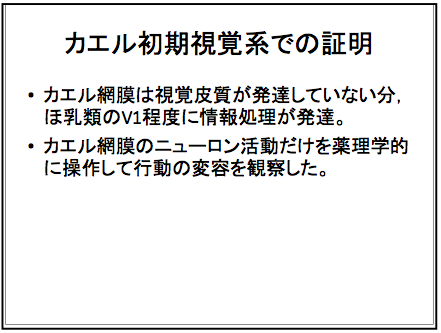 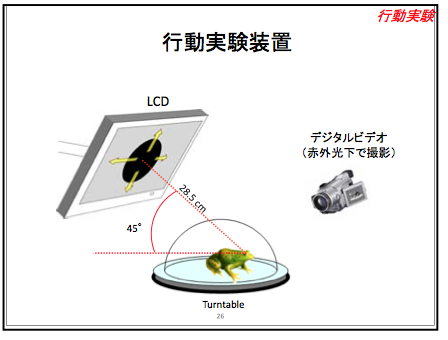 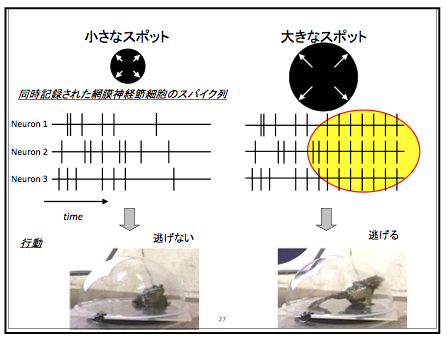 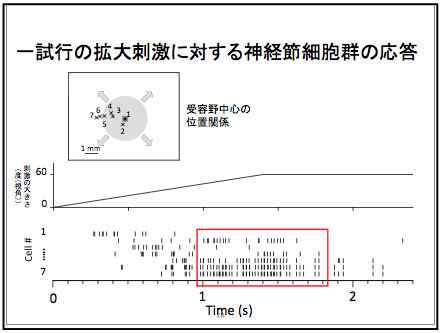 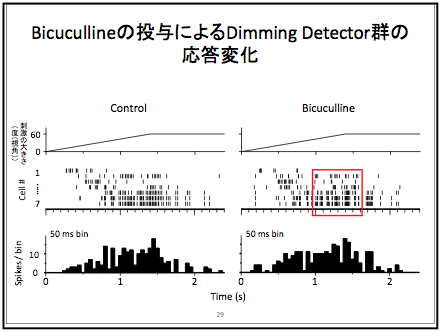 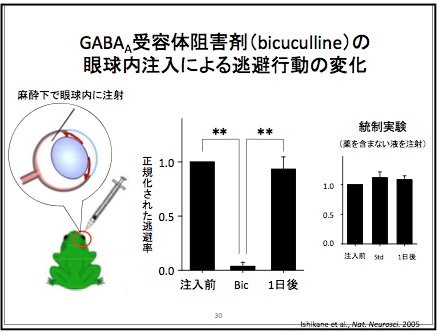 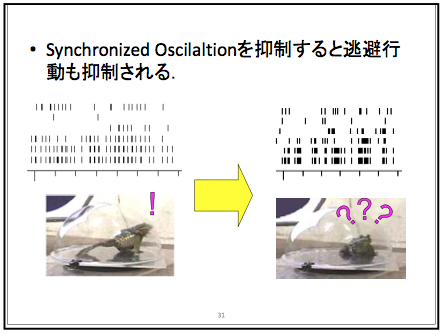 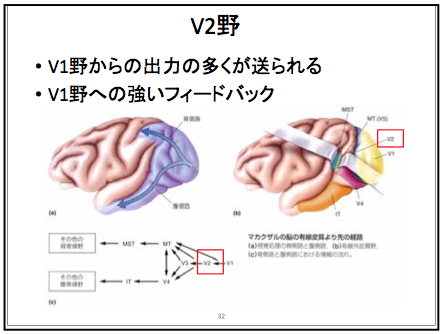 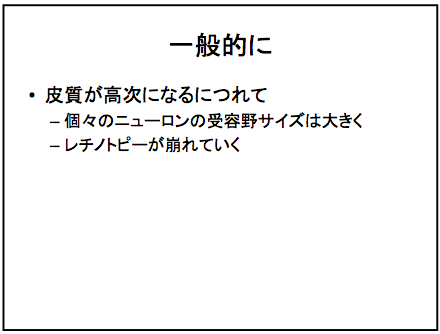 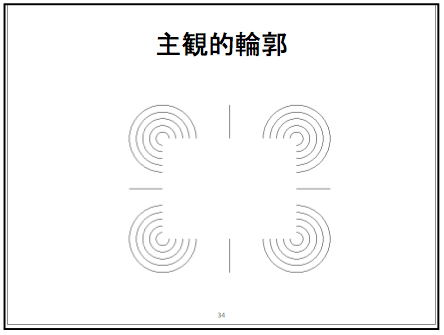 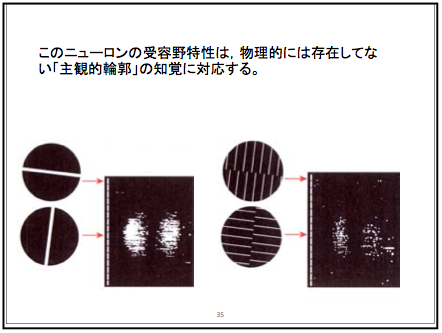 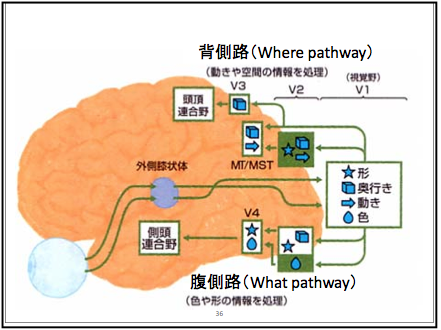 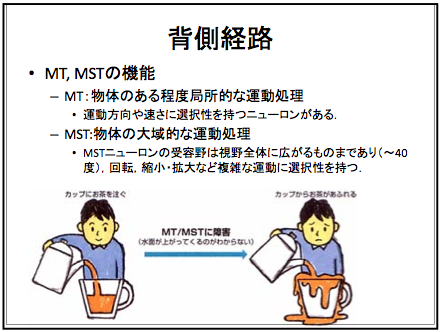 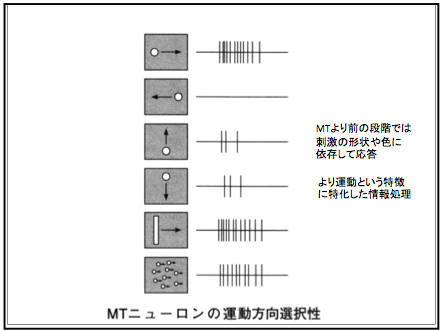 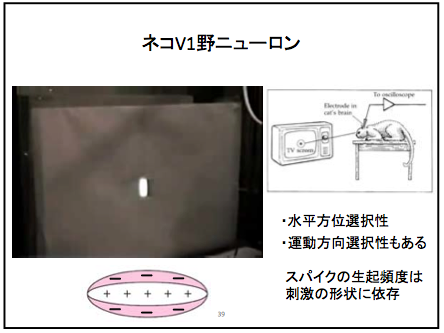 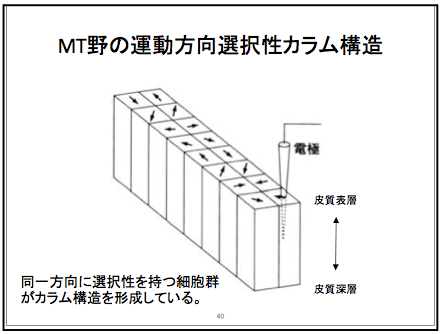 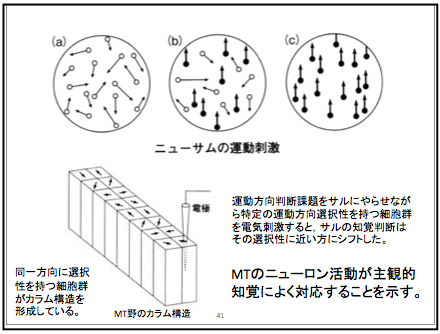 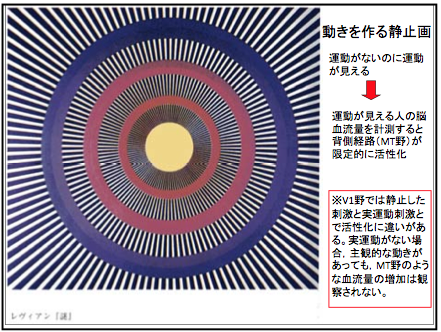 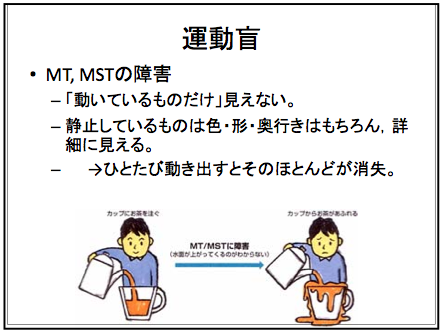 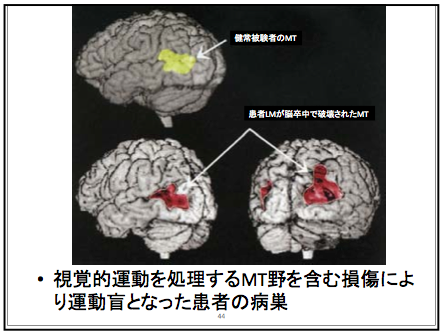 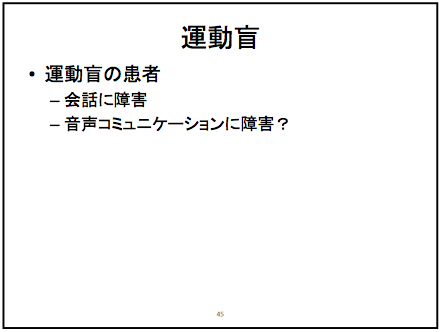 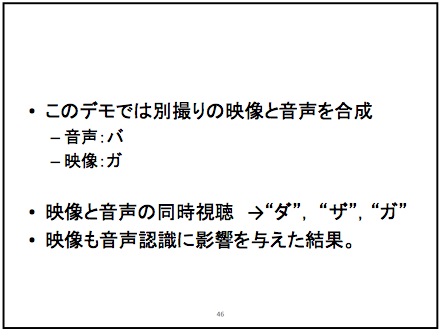 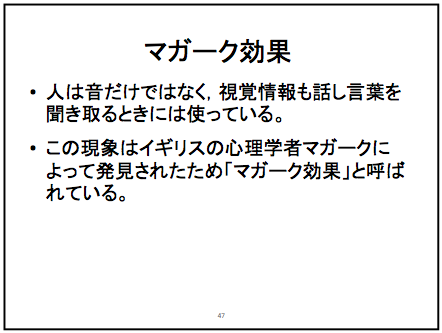 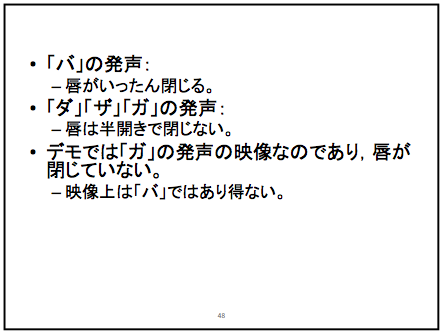 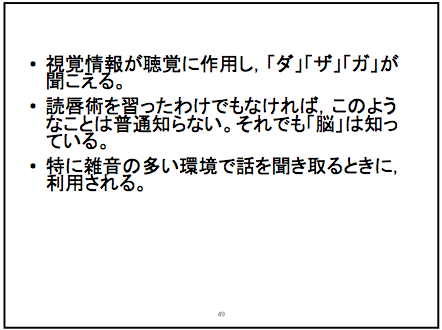 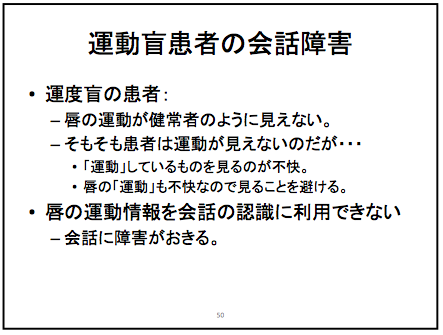 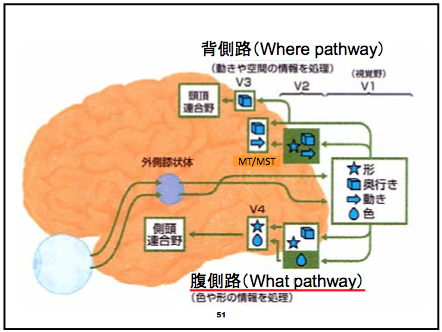 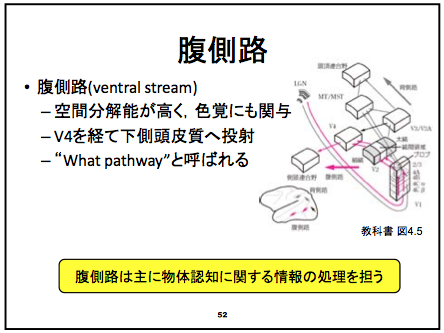 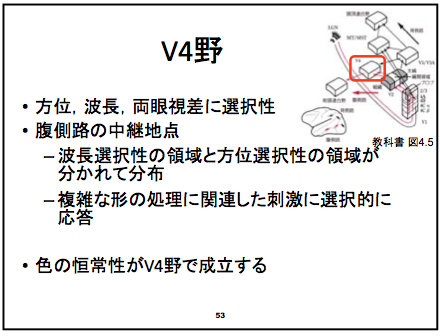 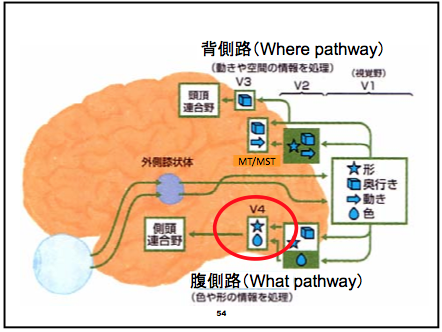 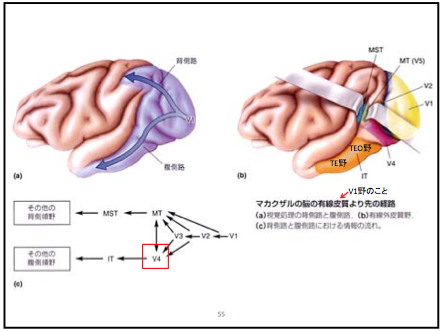 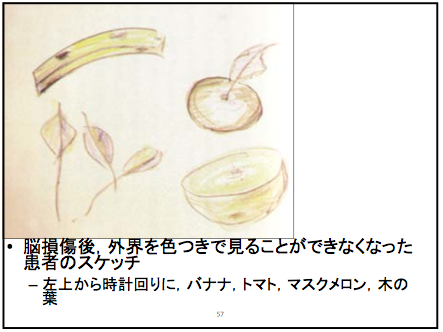 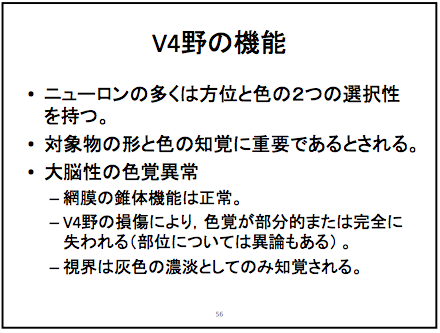 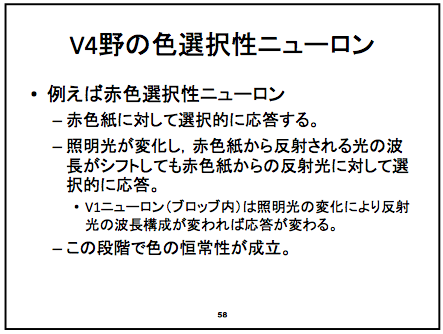 ■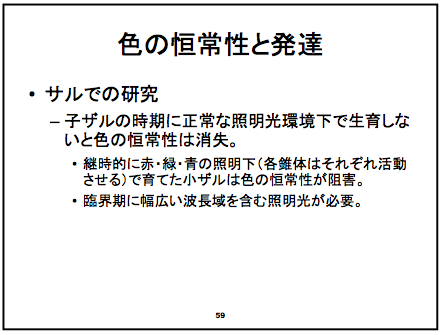 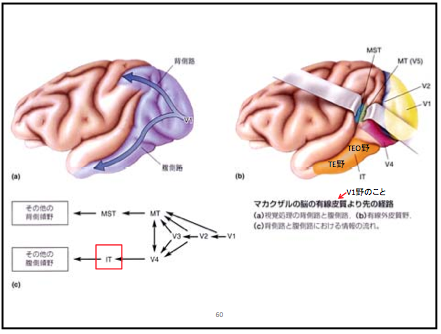 ■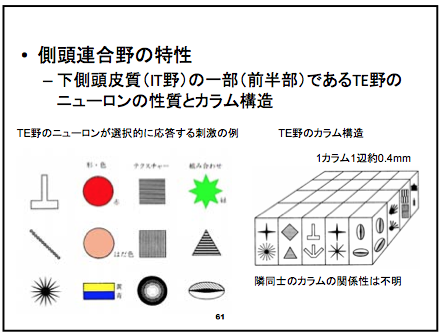 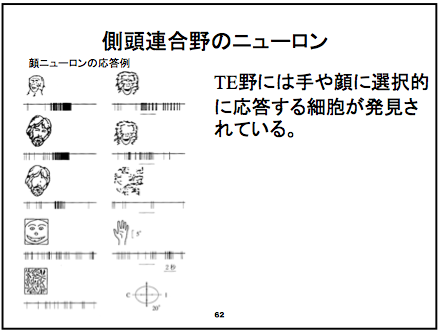 □おばあさん細胞説と結合問題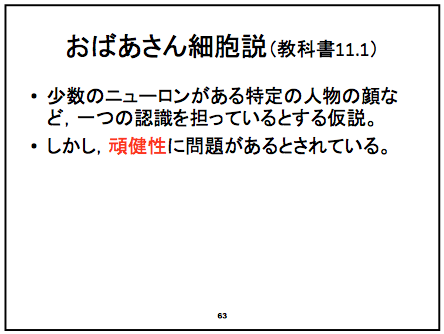 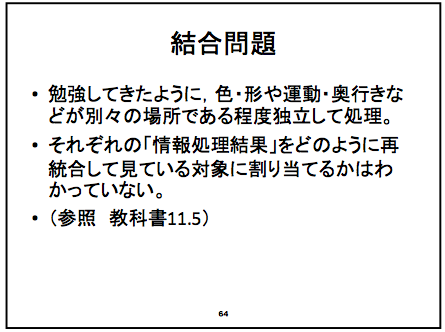 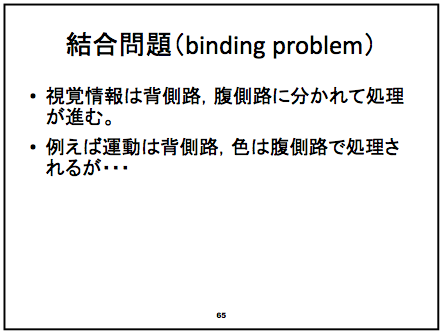 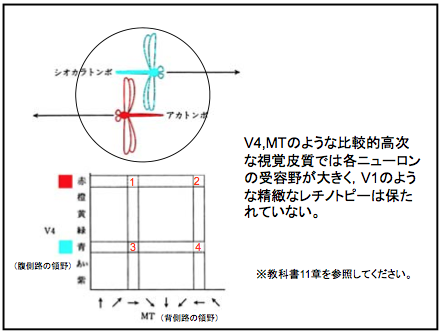 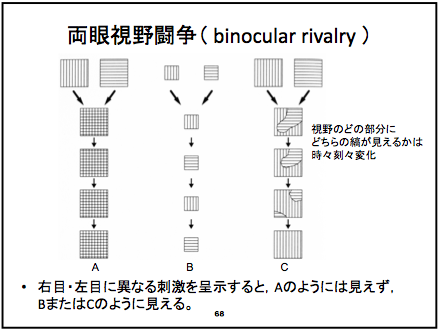 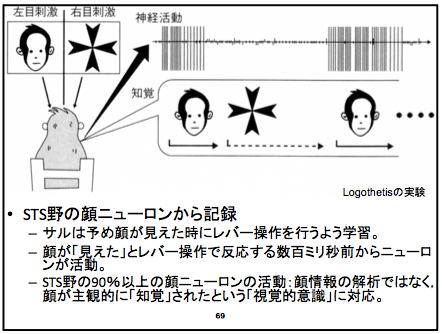 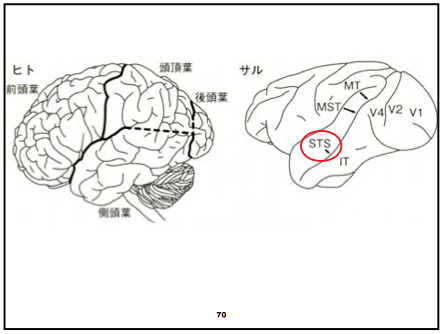 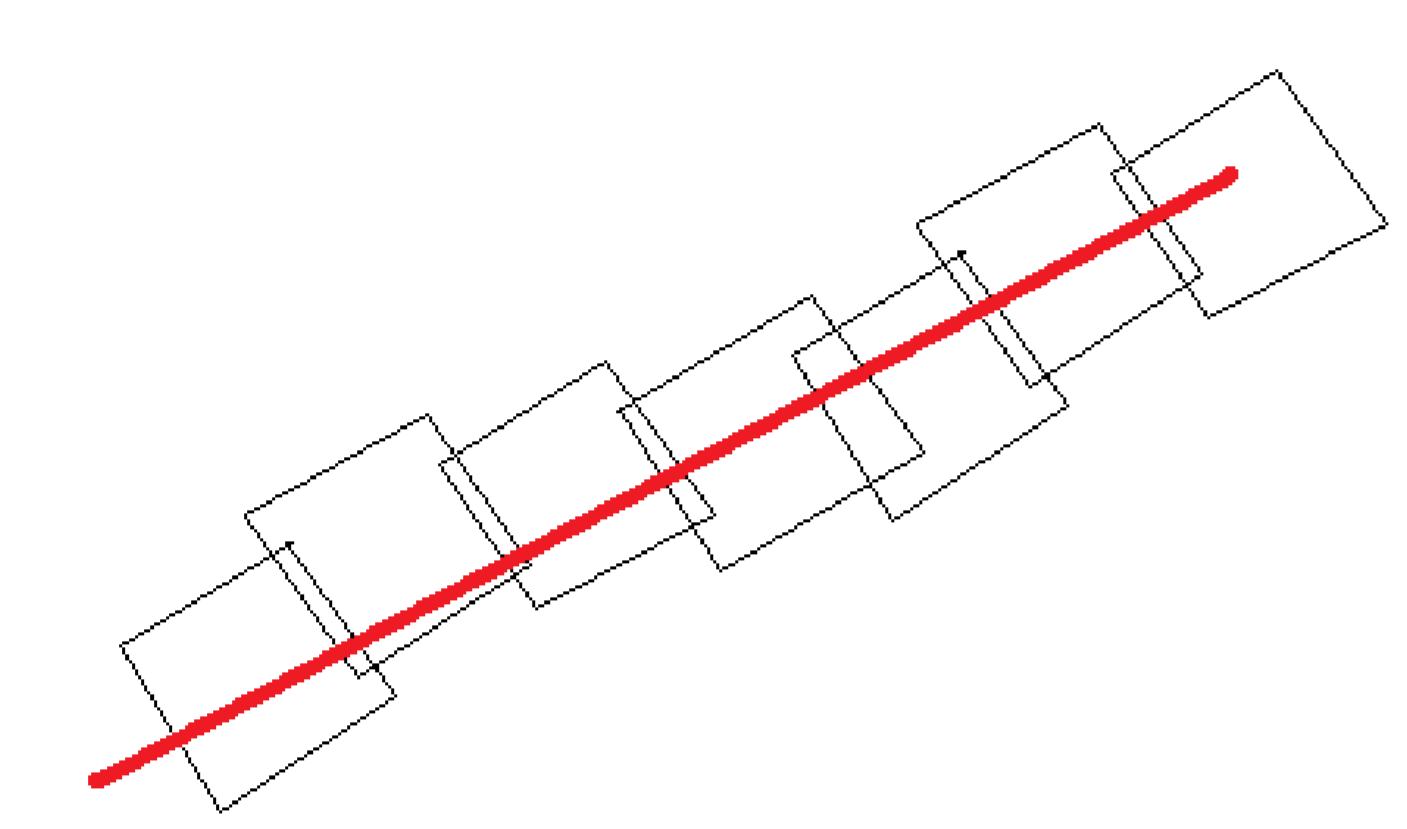 